МИНИСТЕРСТВО ПРОСВЕЩЕНИЯ РОССИЙСКОЙ ФЕДЕРАЦИИ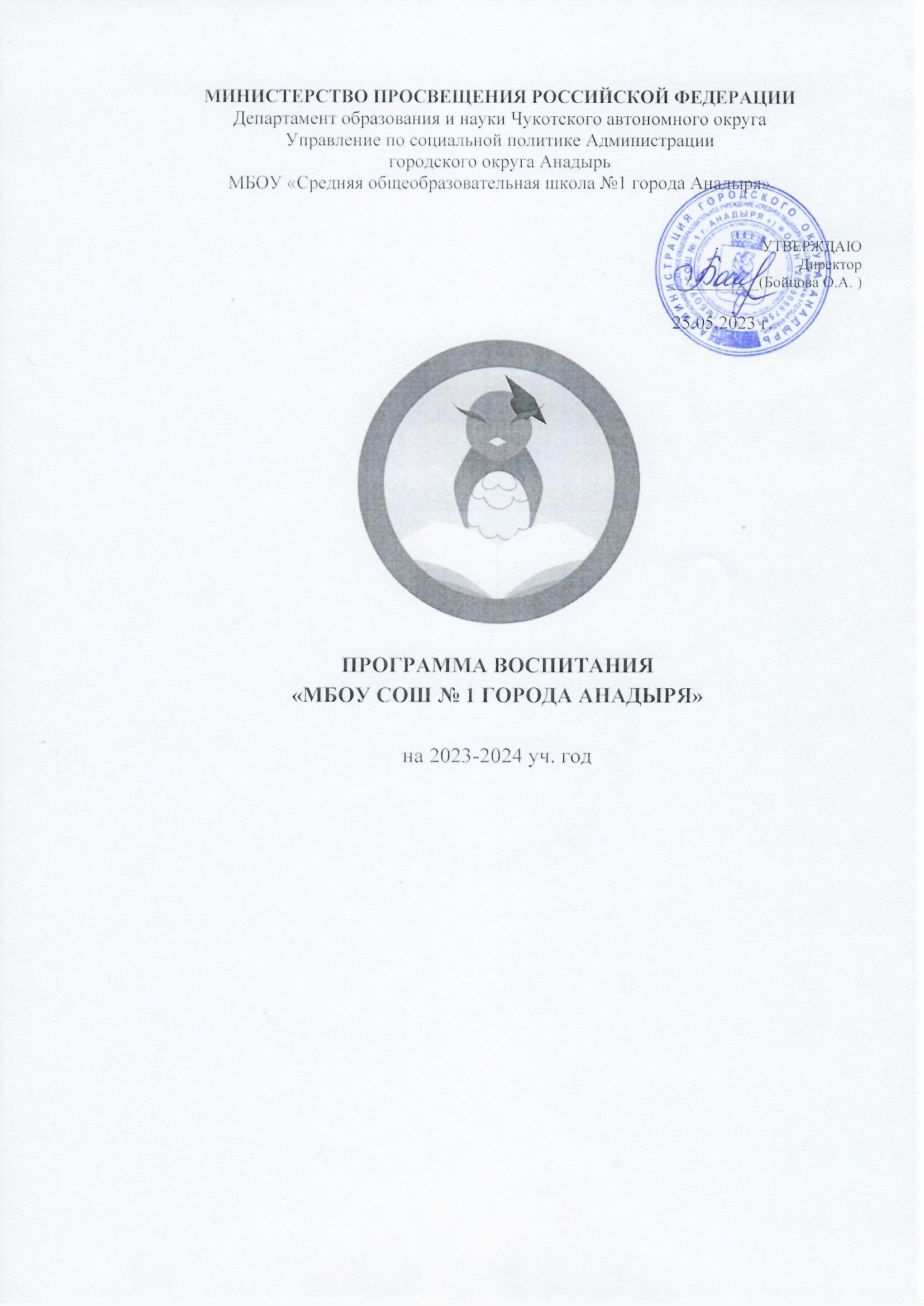 Департамент образования и науки Чукотского автономного округаУправление по социальной политике Администрации городского округа АнадырьМБОУ «Средняя общеобразовательная школа №1 города Анадыря»УТВЕРЖДАЮ
Директор
___________(Бойцова О.А. )                                                                                                                   25.05.2023 г.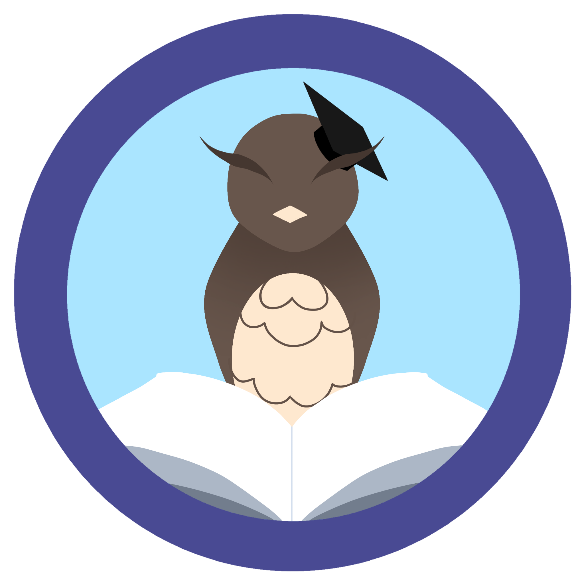 ПРОГРАММА ВОСПИТАНИЯ«МБОУ СОШ № 1 ГОРОДА АНАДЫРЯ»на 2023-2024 уч. годАнадырь 2023СОДЕРЖАНИЕПояснительная записка	3РАЗДЕЛ 1. ЦЕЛЕВОЙ	71.1 Цель и задачи воспитания обучающихся	81.2 Направления воспитания	141.3 Целевые ориентиры результатов воспитания	15РАЗДЕЛ 2. СОДЕРЖАТЕЛЬНЫЙ	232.1 Уклад общеобразовательной организации	232.2 Виды, формы и содержание воспитательной деятельности	272.2.1 Инвариантные модули:…………………………………………………………272.2.1.1. Урочная деятельность………………………………………………………….272.2.1.2. Внеурочная деятельность……………………………………………………...282.2.1.3. Классное руководство………………………………………………………….312.2.1.4 Основные школьные дела………………………………………………………34 2.2.1.5. Внешкольные мероприятия…………………………………………………..372.2.1.6. Организация предметно-пространственной среды………………………….372.2.1.7. Взаимодействие с родителями (законными представителями)…………….382.2.1.8. Самоуправление………………………………………………………………..392.2.1.9 Профилактика и безопасность………………………………………………… 402.2.1.10. Социальное партнерство……………………………………………………..422.2.1.11. Профориентация……………………………………………………………...432.2.2. Дополнительные модули………………………………………………………452.2.2.1. Детские общественные объединения…………………………………………452.2.2.2. Школьный пресс-центр………………………………………………………..462.2.2.3. Школьный музей……………………………………………………………….462.2.2.4. Добровольческая деятельность (волонтерство)……………………………..472.2.2.5. Школьный спортивный клуб………………………………………………….492.2.2.6.Наставничество…………………………………………………………………49РАЗДЕЛ 3. ОРГАНИЗАЦИОННЫЙ	503.1 Кадровое обеспечение	503.2 Нормативно-методическое обеспечение	513.3 Требования к условиям работы с обучающимися с особыми образовательными потребностями	513.4 Система поощрения социальной успешности и проявлений активной жизненной позиции обучающихся	523.5 Анализ воспитательного процесса	54Приложение. Календарный план воспитательной работы	59Пояснительная запискаПрограмма воспитания МБОУ «СОШ № 1 города Анадыря» реализуется в единстве образовательного и воспитательного процессов, и является обязательной частью основной образовательной программы МБОУ «СОШ № 1 города Анадыря». Программа воспитания МБОУ «СОШ № 1 города Анадыря» разработана с учётом Федерального закона от 29.12.2012 № 273-ФЗ «Об образовании в Российской Федерации», Стратегии развития воспитания в Российской Федерации на период до 2025 года (Распоряжение Правительства Российской Федерации от 29.05.2015 № 996-р) и Плана мероприятий по её реализации в 2021 - 2025 годах (Распоряжение Правительства Российской Федерации от 12.11.2020 № 2945-р), Стратегии национальной безопасности Российской Федерации (Указ Президента Российской Федерации от 02.07.2021 № 400), федеральных государственных образовательных стандартов (далее - ФГОС) начального общего образования (Приказ Минпросвещения России от 31.05.2021 № 286), основного общего образования (Приказ Минпросвещения России от 31.05.2021 № 287), среднего общего образования (Приказ Минобрнауки России от 17.05.2012 № 413), примерной рабочей программы воспитания для общеобразовательных организаций (от 23 июня 2022 г. № 3/22) и служит основой для разработки рабочих программ воспитания классных коллективов МБОУ «СОШ № 1 города Анадыря».Рабочая программа воспитания МБОУ «СОШ № 1 города Анадыря» предназначена для планирования и организации системной воспитательной деятельности; разрабатывается и утверждается с участием коллегиальных органов управления в том  числе совета обучающихся, совета родителей (законных представителей); реализуется в единстве урочной и внеурочной деятельности, осуществляемой совместно с семьёй и другими участниками образовательных отношений, социальными институтами воспитания; предусматривает приобщение обучающихся к российским традиционным духовным ценностям, включая ценности своей этнической группы, правилам и нормам поведения, принятым в российском обществе на основе российских базовых конституционных норм и ценностей; историческое просвещение, формирование российской культурной и гражданской идентичности обучающихся; а также решение проблем гармоничного вхождения школьников в социальный мир и налаживания ответственных взаимоотношений с окружающими их людьми. Приоритетным направлением в работе педагогического коллектива является создание благоприятных условий для усвоения обучающимися социально значимых знаний – знаний основных норм и традиций российского общества. Дети приобщаются к таким ценностям, как любовь к Родине, труд, дружба, формируется отношение к семье как главной опоре в жизни человека и источнику его счастья, к природе как источнику жизни на Земле, знаниям, к культуре. Данные ценности во многом определяют жизненные цели ученика, его поступки, его повседневную жизнь. Работа педагогического коллектива школы направлена на достижение высоких результатов в формировании личности ученика, что позволит обучающемуся получить необходимые социальные навыки, лучше ориентироваться в сложном мире человеческих взаимоотношений, научат эффективнее налаживать коммуникацию с окружающими, увереннее себя чувствовать во взаимодействии с ними, продуктивнее сотрудничать с людьми разных возрастов и разного социального положения, смелее искать и находить выходы из трудных жизненных ситуаций, осмысленнее выбирать свой жизненный путь в сложных поисках счастья для себя и окружающих его людей. Вместе с тем, Программа призвана обеспечить достижение обучающимся достаточного уровня УУД, в том числе личностных результатов, определенных ФГОС: формировать у них основы российской идентичности; готовность к саморазвитию; мотивацию к познанию и обучению; ценностные установки и социально-значимые качества личности; активное участие в социально-значимой деятельности школы. Под воспитанием понимается «деятельность, направленная на развитие личности, создание условий для самоопределения и социализации обучающихся на основе социокультурных, духовно-нравственных ценностей и принятых в российском обществе правил и норм поведения в интересах человека, семьи, общества и государства, формирование у обучающихся чувства патриотизма, гражданственности, уважения к памяти защитников Отечества и подвигам Героев Отечества, закону и правопорядку, человеку труда и старшему поколению, взаимного уважения, бережного отношения к культурному наследию и традициям многонационального народа Российской Федерации, природе и окружающей среде» . Программа основана на воплощении национального воспитательного идеала, который понимается как высшая цель образования, нравственное (идеальное) представление о человеке. В основе процесса воспитания детей в МБОУ «СОШ № 1 города Анадыря» должны лежать конституционные и национальные ценности российского общества. Целевые ориентиры следует рассматривать как возрастные характеристики возможных достижений ребенка, которые коррелируют с портретом выпускника МБОУ «СОШ № 1 города Анадыря» и с базовыми духовно-нравственными ценностями. С учетом особенностей социокультурной среды, в которой воспитывается ребенок, в рабочей I п. 2 ст. 2 Федерального закона от 29 декабря 2012 г. № 273-ФЗ «Об образовании в Российской Федерации» в программе воспитания необходимо отразить взаимодействие участников образовательных отношений (далее – ОО) со всеми субъектами образовательных отношений. Только при подобном подходе возможно воспитать гражданина и патриота, раскрыть способности и таланты детей, подготовить их к жизни в высокотехнологичном, конкурентном обществе. Для того чтобы эти ценности осваивались ребёнком, они должны найти свое отражение в основных направлениях воспитательной работы ОО. Ценности Родины и природы лежат в основе патриотического направления воспитания. Ценности человека, семьи, дружбы, сотрудничества лежат в основе социального направления воспитания. Ценность знания лежит в основе познавательного направления воспитания. Ценность здоровья лежит в основе физического и оздоровительного направления воспитания. Ценность труда лежит в основе трудового направления воспитания. Ценности культуры и красоты лежат в основе этико-эстетического направления воспитания.Программа направлена на: освоение обучающимися социального опыта, основных социальных ролей, соответствующих ведущей деятельности данного возраста, норм и правил общественного поведения; формирование готовности обучающихся к выбору направления своей профессиональной деятельности в соответствии с личными интересами, индивидуальными особенностями и способностями, с учетом потребностей рынка труда; формирование и развитие знаний, установок, личностных ориентиров и норм здорового и безопасного образа жизни с целью сохранения и укрепления физического, психологического и социального здоровья обучающихся как одной из ценностных составляющих личности обучающегося и ориентированной на достижение планируемых результатов освоения основной образовательной программы; формирование духовно-нравственной культуры; формирование антикоррупционного сознания. Программа обеспечивает: формирование уклада школьной жизни, обеспечивающего создание социальной среды развития обучающихся, включающего урочную, внеурочную и общественно значимую деятельность, систему воспитательных мероприятий, культурных и социальных практик, основанного на системе социокультурных и духовно-нравственных ценностях и принятых в обществе правилах и нормах поведения в интересах человека, семьи, общества и государства, российского общества, учитывающего историко-культурную и этническую специфику региона, потребности обучающихся и их родителей (законных представителей);усвоение обучающимися нравственных ценностей, приобретение начального опыта нравственной, общественно значимой деятельности, конструктивного социального поведения, мотивации и способности к духовно-нравственному развитию; приобщение обучающихся к культурным ценностям своего народа, базовым национальным ценностям российского общества, общечеловеческим ценностям в контексте формирования у них российской гражданской идентичности; социальную самоидентификацию обучающихся посредством личностно значимой и общественно приемлемой деятельности; формирование у обучающихся личностных качеств, необходимых для конструктивного, успешного и ответственного поведения в обществе с учетом правовых норм, установленных российским законодательством; приобретение знаний о нормах и правилах поведения в обществе, социальных ролях человека; формирование позитивной самооценки, самоуважения, конструктивных способов самореализации; приобщение обучающихся к общественной деятельности и традициям организации, осуществляющей образовательную деятельность, участие в детско-юношеских организациях и движениях, спортивных секциях, творческих клубах и объединениях по интересам, сетевых сообществах, библиотечной сети, краеведческой работе, в ученическом самоуправлении, военно-патриотических объединениях, в проведении акций и праздников (муниципальных, региональных, государственных, международных); участие обучающихся в деятельности производственных, творческих объединений, благотворительных организаций; в экологическом просвещении сверстников, родителей, населения; в благоустройстве школы, класса, города; формирование жизнестойкости, психологической культуры и способности противостоять негативным воздействиям социальной среды, факторам микросоциальной среды; развитие педагогической компетентности родителей (законных представителей) в целях содействия социализации обучающихся в семье; учет индивидуальных и возрастных особенностей обучающихся, культурных и социальных потребностей их семей; формирование у обучающихся мотивации к труду, потребности к приобретению профессии; приобретение практического опыта, соответствующего интересам и способностям обучающихся; создание условий для профессиональной ориентации обучающихся через систему работы педагогических работников, педагога-психолога, социального педагога; сотрудничество с базовыми предприятиями, профессиональными образовательными организациями, образовательными организациями, центрами профориентационной работы, совместную деятельность с родителями, (законными представителями); осознание обучающимися ценности экологически целесообразного, здорового и безопасного образа жизни; формирование конструктивных копинг-стратегий, психологической культуры и компетентности;формирование установки на систематические занятия физической культурой и спортом, готовности к выбору индивидуальных режимов двигательной активности на основе осознания собственных возможностей; осознанное отношение обучающихся к выбору индивидуального рациона здорового питания; формирование знаний о современных угрозах для жизни и здоровья людей, в том числе экологических и транспортных, готовности активно им противостоять; овладение современными оздоровительными технологиями, в том числе на основе навыков личной гигиены; формирование готовности обучающихся к социальному взаимодействию по вопросам улучшения экологического качества окружающей среды, устойчивого развития территории, экологического здоровьесберегающего просвещения населения, профилактики употребления наркотиков и других психоактивных веществ, профилактики инфекционных заболеваний; убежденности в выборе здорового образа жизни и вреде употребления алкоголя, табакокурения и других психоактивных веществ;  осознание обучающимися взаимной связи здоровья человека и экологического состояния окружающей его среды, роли экологической культуры в обеспечении личного и общественного здоровья и безопасности; необходимости следования принципу предосторожности при выборе варианта поведения. Программа воспитания МБОУ «СОШ № 1 города Анадыря» включает три основных раздела: целевой, включающий 3 подраздела: 1.1. Цель и задачи воспитания обучающихся; 1.2. Направления воспитания; 1.3. Целевые ориентиры результатов воспитания;содержательный, включающий 2 подраздела: 2.1. Уклад общеобразовательной организации; 2.2. Виды, формы и содержание воспитательной деятельности с инвариантными и дополнительными модулями;организационный, включающий 5 подразделов: 3.1 Кадровое обеспечение; 3.2. Нормативно-методическое обеспечение; 3.3. Требования к условиям работы с обучающимися с особыми образовательными потребностями; 3.4. Система поощрения социальной успешности и проявлений активной жизненной позиции обучающихся; 3.5. Анализ воспитательного процесса.Приложение — примерный календарный план воспитательной работы.При разработке или обновлении рабочей программы воспитания её содержание, за исключением целевого раздела, может изменяться в соответствии с особенностями общеобразовательной организации: организационно-правовой формой, контингентом обучающихся и их родителей (законных представителей), направленностью образовательной программы, в том числе предусматривающей углублённое изучение отдельных учебных предметов, учитывающей этнокультурные интересы, особые образовательные потребности обучающихся.Программа воспитания МБОУ «СОШ №1 г. Анадыря» разработана с учетом мнения обучающихся, учителей, родительской общественности с целью систематизации и модернизации компонентов воспитательной системы школы, является мобильной, изменяемой и корректируемой.РАЗДЕЛ 1. ЦЕЛЕВОЙУчастниками образовательных отношений являются педагогические и другие работники общеобразовательной организации, обучающиеся, их родители (законные представители), представители иных организаций, участвующие в реализации образовательного процесса в соответствии с законодательством Российской Федерации, локальными актами общеобразовательной организации. Родители (законные представители) несовершеннолетних обучающихся имеют преимущественное право на воспитание своих детей. Содержание воспитания обучающихся в общеобразовательной организации определяется содержанием российских базовых (гражданских, национальных) норм и ценностей, которые закреплены в Конституции Российской Федерации. Эти ценности и нормы определяют инвариантное содержание воспитания обучающихся. Вариативный компонент содержания воспитания обучающихся включает духовно-нравственные ценности культуры, традиционных религий народов России. Воспитательная деятельность в общеобразовательной организации планируется и осуществляется в соответствии с приоритетами государственной политики в сфере воспитания, установленными в Стратегии развития воспитания в Российской Федерации на период до 2025 года (Распоряжение Правительства Российской Федерации от 29.05.2015 № 996- р). Приоритетной задачей Российской Федерации в сфере воспитания детей является развитие высоконравственной личности, разделяющей российские традиционные духовные ценности, обладающей актуальными знаниями и умениями, способной реализовать свой потенциал в условиях современного общества, готовой к мирному созиданию и защите Родины.1.1 Цель и задачи воспитания обучающихсяСовременный российский национальный воспитательный идеал -высоконравственный, творческий, компетентный гражданин России, принимающий судьбу Отечества как свою личную, осознающий ответственность за настоящее и будущее страны, укоренённый в духовных и культурных традициях многонационального народа Российской Федерации. В соответствии с этим идеалом и нормативными правовыми актами Российской Федерации в сфере образования цель воспитания обучающихся в МБОУ «СОШ № 1 города Анадыря»: развитие личности, создание условий для самоопределения и социализации на основе социокультурных, духовно-нравственных ценностей и принятых в российском обществе правил и норм поведения в интересах человека, семьи, общества и государства, формирование у обучающихся чувства патриотизма, гражданственности, уважения к памяти защитников Отечества и подвигам Героев Отечества, закону и правопорядку, человеку труда и старшему поколению, взаимного уважения, бережного отношения к культурному наследию и традициям многонационального народа Российской Федерации, природе и окружающей среде.Достижению поставленной цели воспитания обучающихся будет способствовать решение следующих основных задач: поддерживать традиции образовательной организации и инициативы по созданию новых в рамках уклада школьной жизни, реализовывать воспитательные возможности общешкольных ключевых дел; реализовывать потенциал классного руководства в воспитании обучающихся, поддерживать активное участие классных сообществ в жизни школы, укрепление коллективных ценностей школьного сообщества; вовлекать обучающихся в кружки, секции, клубы, студии и иные объединения, работающие по школьным программам внеурочной деятельности, реализовывать их воспитательные возможности; реализовывать воспитательный потенциал и возможности школьного урока, поддерживать использование интерактивных форм занятий с обучающимися на уроках; инициировать и поддерживать ученическое самоуправление – как на уровне школы, так и на уровне классных сообществ; их коллективное планирование, организацию, проведение и анализ самостоятельно проведенных дел и мероприятий; развивать предметно-эстетическую среду школы и реализовывать ее воспитательные возможности, формирование позитивного уклада школьной жизни и положительного имиджа и престижа школы; организовать работу с семьями обучающихся, их родителями или законными представителями, направленную на совместное решение проблем личностного развития обучающихся. организовывать профориентационную работу с обучающимися; развивать и поддерживать волонтерские традиции, как среду формирования духовно-нравственной ориентации обучающихся, направленные на благо конкретных людей и социального окружения в целом, вовлекая воспитанников в новые коммуникативно-деятельностные пробы и практики. Конкретизация общей цели воспитания применительно к возрастным особенностям школьников позволяет выделить в ней следующие целевые приоритеты, соответствующие трем уровням общего образования. 1. В воспитании детей младшего школьного возраста (уровень начального общего образования) таким целевым приоритетом является создание благоприятных условий для: усвоения младшими школьниками социально значимых знаний – знаний основных норм и традиций того общества, в котором они живут, самоутверждения их в своем новом социальном статусе - статусе школьника, то есть научиться соответствовать предъявляемым к носителям данного статуса нормам и принятым традициям поведения школьника; развития умений и навыков социально значимых отношений школьников младших классов и накопления ими опыта осуществления социально значимых дел в дальнейшем. уважать старших и заботиться о младших членах семьи; выполнять посильную для ребенка домашнюю работу, помогать старшим; быть трудолюбивым в учебных занятиях и в домашних делах, доводить начатое дело до конца; знать и любить свою Родину – свой родной дом, двор, улицу, поселок, свою страну; беречь и охранять природу (ухаживать за комнатными растениями в классе или дома, заботиться о своих домашних питомцах и, по возможности, о бездомных животных в своем дворе; подкармливать птиц в морозные зимы; не засорять бытовым мусором улицы, леса, водоемы); проявлять миролюбие - не затевать конфликтов и стремиться решать спорные вопросы, не прибегая к силе; стремиться узнавать что-то новое, проявлять любознательность, ценить знания; быть вежливым и опрятным, скромным и приветливым; соблюдать правила личной гигиены, режим дня, вести здоровый образ жизни; уметь сопереживать, проявлять сострадание к попавшим в беду; стремиться устанавливать хорошие отношения с другими людьми; уметь прощать обиды, защищать слабых, по мере возможности помогать нуждающимся в этом людям; уважительно относиться к людям иной национальной или религиозной принадлежности, иного имущественного положения, людям с ограниченными возможностями здоровья; быть уверенным в себе, открытым и общительным, не стесняться быть в чем-то непохожим на других ребят; уметь ставить перед собой цели и проявлять инициативу, отстаивать свое мнение и действовать самостоятельно, без помощи старших. 2. В воспитании детей подросткового возраста (уровень основного общего образования) таким приоритетом является создание благоприятных условий для: становления собственной жизненной позиции подростка, его собственных ценностных ориентаций; утверждения себя как личности в системе отношений, свойственных взрослому миру; развития социально значимых отношений школьников, и, прежде всего, ценностных отношений: к семье как главной опоре в жизни человека и источнику его счастья; к труду как основному способу достижения жизненного благополучия человека, залогу его успешного профессионального самоопределения и ощущения уверенности в завтрашнем дне; к своему отечеству, своей малой и большой Родине, к природе как источнику жизни на Земле, основе самого ее существования, нуждающейся в защите и постоянном внимании со стороны человека; к миру как главному принципу человеческого общежития, условию крепкой дружбы, налаживания отношений с коллегами по работе в будущем и создания благоприятного микроклимата в своей собственной семье; к знаниям как интеллектуальному ресурсу, обеспечивающему будущее человека, как результату кропотливого, но увлекательного учебного труда; к культуре как духовному богатству общества и важному условию ощущения человеком полноты проживаемой жизни, которое дают ему чтение, музыка, искусство, театр, творческое самовыражение; к здоровью как залогу долгой и активной жизни человека, его хорошего настроения и оптимистичного взгляда на мир; к окружающим людям как безусловной и абсолютной ценности, как равноправным социальным партнерам, с которыми необходимо выстраивать доброжелательные и взаимно поддерживающие отношения, дающие человеку радость общения и позволяющие избегать чувства одиночества; к самим себе как хозяевам своей судьбы, самоопределяющимся и самореализующимся личностям, отвечающим за свое собственное будущее. 3. В воспитании детей юношеского возраста (уровень среднего общего образования) таким приоритетом является создание благоприятных условий для: приобретения школьниками опыта осуществления социально значимых дел, жизненного самоопределения, выбора дальнейшего жизненного пути посредствам реальный практический опыт, который они могут приобрести, в том числе и в школе, в то числе: опыт дел, направленных на заботу о своей семье, родных и близких;трудовой опыт при реализации проектов, направленных на улучшение школьной жизни; опыт управления образовательной организацией, планирования, принятия решений и достижения личных и коллективных целей в рамках ключевых компетенций самоуправления; опыт дел, направленных на пользу своей школе, своему родному городу, стране в целом, опыт деятельного выражения собственной гражданской позиции; опыт природоохранных дел; опыт разрешения возникающих конфликтных ситуаций; опыт самостоятельного приобретения новых знаний, проведения научных исследований, опыт проектной деятельности; опыт ведения здорового образа жизни и заботы о здоровье других людей; опыт оказания помощи окружающим, заботы о малышах или пожилых людях, волонтерский опыт; опыт самопознания и самоанализа, опыт социально приемлемого самовыражения и самореализации. Работа педагогов по реализации данной программы, направленная на достижение поставленной цели, позволит обучающему получить необходимые социальные навыки, которые помогут ему лучше ориентироваться в сложном мире человеческих взаимоотношений, эффективнее налаживать коммуникацию с окружающими, увереннее себя чувствовать во взаимодействии с ними, продуктивнее сотрудничать с людьми разных возрастов и разного социального положения, смелее искать и находить выходы из трудных жизненных ситуаций, осмысленнее выбирать свой жизненный путь в сложных поисках счастья для себя и окружающих его людей. Планомерная реализация поставленных задач позволит организовать в школе интересную и событийно насыщенную жизнь детей и педагогов, что станет эффективным способом профилактики антисоциального поведения школьников.Задачи воспитания обучающихся в МБОУ «СОШ № 1 города Анадыря»: усвоение ими знаний норм, духовно-нравственных ценностей, традиций, которые выработало российское общество (социально значимых знаний); формирование и развитие личностных отношений к этим нормам, ценностям, традициям (их освоение, принятие); приобретение соответствующего этим нормам, ценностям, традициям социокультурного опыта поведения, общения, межличностных и социальных отношений, применения полученных знаний; достижение личностных результатов освоения общеобразовательных программ в соответствии с ФГОС. Личностные результаты освоения обучающимися общеобразовательных программ включают осознание российской гражданской идентичности, сформированность ценностей самостоятельности и инициативы, готовность обучающихся к саморазвитию, самостоятельности и личностному самоопределению, наличие мотивации к целенаправленной социально значимой деятельности, сформированность внутренней позиции личности как особого ценностного отношения к себе, окружающим людям и жизни в целом.Воспитательная деятельность в МБОУ «СОШ № 1 города Анадыря» планируется и осуществляется на основе аксиологического, культурологического, антропологического, культурно-исторического, системно-деятельностного, личностно-ориентированного подходов и с учётом принципов воспитания: гуманистической направленности воспитания, совместной деятельности детей и взрослых, следования нравственному примеру, безопасной жизнедеятельности, инклюзивности, возрастосообразности.Обучение ведется с 1 по 11 класс по трем уровням образования: начальное общее образование, основное общее образование, среднее общее образование. Процесс воспитания в школе основывается на следующих принципах взаимодействия педагогов и обучающихся: соблюдения законности и прав семьи и ребенка, соблюдения конфиденциальности информации о ребенке и семье, приоритета безопасности ребенка при нахождении в образовательной организации; ориентира на создание в образовательной организации психологически комфортной среды для каждого ребенка и взрослого, без которой невозможно конструктивное взаимодействие обучающихся и педагогов; реализации процесса воспитания главным образом через создание в школе детско- взрослых общностей, которые бы объединяли детей и педагогов яркими и содержательными событиями, общими позитивными эмоциями и доверительными отношениями друг к другу; организации основных совместных дел обучающихся и педагогов как предмета совместной заботы и взрослых, и детей; системности, целесообразности и нешаблонности воспитания как условий его эффективности. Школьные традиции объединяют учителей, учеников, выпускников и родителей, сплачивают коллектив школы, обогащая его жизнь. Основными традициями воспитания в МБОУ «СОШ № 1 города Анадыря» являются: ключевые общешкольные дела, через которые осуществляется интеграция воспитательных усилий педагогов; коллективная разработка, коллективное планирование, коллективное проведение и коллективный анализ их результатов - важная черта каждого ключевого дела и большинства используемых для воспитания других совместных дел педагогов и школьников; создание условий, при которых по мере взросления обучающегося увеличивалась и его роль в совместных делах - от пассивного наблюдателя до организатора; формирование коллективов в рамках школьных классов, кружков, студий, секций и иных детских объединений, установление в них доброжелательных и товарищеских взаимоотношений; классный руководитель - ключевая фигура воспитания в школе, реализующий по отношению к детям защитную, личностно развивающую, организационную, посредническую (в разрешении конфликтов) функции. Процесс воспитания в МБОУ «СОШ № 1 города Анадыря» основывается на следующих принципах: приоритет безопасности ребенка - неукоснительное соблюдение законности и прав семьи и ребенка, соблюдения конфиденциальности информации о ребенке и семье, а также при нахождении его в образовательной организации; совместное решение личностно и общественно значимых проблем - личностные и общественные проблемы являются основными стимулами развития школьника, а воспитание - это педагогическая поддержка процесса развития личности обучающегося, организация основных совместных дел обучающихся и педагогических работников как предмета совместной заботы и взрослых, и обучающихся; системно-деятельностная организация воспитания - интеграция содержания различных видов деятельности обучающихся осуществляется на основе базовых национальных ценностей, системности, целесообразности и не шаблонности воспитания как условия его эффективности; полисубъектность воспитания и социализации - обучающийся включены в различные виды социальной, информационной, коммуникативной активности, в содержании которых присутствуют разные, нередко противоречивые ценности и мировоззренческие установки, поэтому деятельность нашего образовательного учреждения, всего педагогического коллектива в организации социально-педагогического партнерства является ведущей, определяющей ценности, содержание, формы и методы воспитания и социализации обучающихся в учебной, вне учебной, внешкольной, общественно значимой деятельности. событийность - реализация процесса воспитания главным образом через создание в школе детско-взрослых общностей, которые бы объединяли детей и педагогов яркими и содержательными событиями, общими совместными делами как предмета совместной заботы и взрослых, и детей;ориентация на идеал - воспитание всегда ориентировано на определенный идеал, который являет собой высшую цель стремлений, деятельности воспитания и самовоспитания, духовно-нравственного развития личности. В нашей школе формирование жизненных идеалов, помогает найти образы для подражания в рамках гражданско - патриотического воспитания, что позволяет обучающимся сопоставить свои жизненные приоритеты с духовной высотой, героизмом идеала;диалогическое общение - предусматривает его организацию средствами равноправного межсубъектного диалога: подростка со сверстниками, родителями, учителем и другими значимыми взрослыми;психологическая комфортная среда - ориентир на создание в образовательной организации для каждого ребенка и взрослого позитивных эмоций и доверительных отношений, конструктивного взаимодействия школьников и педагогов;следование нравственному примеру - содержание учебного процесса, вне учебной и внешкольной деятельности наполняется примерами нравственного поведения, особое значение для духовно-нравственного развития обучающегося имеет пример учителя, его внешний вид, культура общения.Основными формами воспитания в МБОУ «СОШ № 1 города Анадыря» являются: ключевые общешкольные дела, через которые осуществляется интеграция воспитательных усилий педагогов; коллективная разработка, коллективное планирование, коллективное проведение и коллективный анализ их результатов; ступени социального роста обучающихся (от пассивного наблюдателя до участника, от участника до организатора, от организатора до лидера того или иного дела); конструктивное межличностное, межклассное и межвозврастное взаимодействие обучающихся, а также их социальная активность; ориентация на формирование, создание и активизацию ученического самоуправления, как на уровне класса, так и на уровне школы, на создание детских общественных формирований в рамках реализации подпрограммы «Я – гражданин России» и Программы Школьной службы примирения на установление в них доброжелательных и товарищеских взаимоотношений; формирование МО классных руководителей, реализующего по отношению к обучающимся защитную, личностно развивающую, организационную, посредническую (в том числе и в разрешении конфликтов) функции.1.2 Направления воспитанияПрограмма реализуется в единстве учебной и воспитательной деятельности общеобразовательной организации по основным направлениям воспитания в соответствии с ФГОС:гражданское воспитание — формирование российской гражданской идентичности, принадлежности к общности граждан Российской Федерации, к народу России как источнику власти в Российском государстве и субъекту тысячелетней российской государственности, уважения к правам, свободам и обязанностям гражданина России, правовой и политической культуры;патриотическое воспитание — воспитание любви к родному краю, Родине, своему народу, уважения к другим народам России; историческое просвещение, формирование российского национального исторического сознания, российской культурной идентичности;духовно-нравственное воспитание — воспитание на основе духовно-нравственной культуры народов России, традиционных религий народов России, формирование традиционных российских семейных ценностей; воспитание честности, доброты, милосердия, справедливости, дружелюбия и взаимопомощи, уважения к старшим, к памяти предков;эстетическое воспитание — формирование эстетической культуры на основе российских традиционных духовных ценностей, приобщение к лучшим образцам отечественного и мирового искусства;физическое воспитание, формирование культуры здорового образа жизни и эмоционального благополучия — развитие физических способностей с учётом возможностей и состояния здоровья, навыков безопасного поведения в природной и социальной среде, чрезвычайных ситуациях;трудовое воспитание — воспитание уважения к труду, трудящимся, результатам труда (своего и других людей), ориентация на трудовую деятельность, получение профессии, личностное самовыражение в продуктивном, нравственно достойном труде в российском обществе, достижение выдающихся результатов в профессиональной деятельности;экологическое воспитание — формирование экологической культуры, ответственного, бережного отношения к природе, окружающей среде на основе российских традиционных духовных ценностей, навыков охраны, защиты, восстановления природы, окружающей среды;ценности научного познания — воспитание стремления к познанию себя и других людей, природы и общества, к получению знаний, качественного образования с учётом личностных интересов и общественных потребностей.1.3 Целевые ориентиры результатов воспитанияВ данном разделе представлены целевые ориентиры результатов в воспитании, развитии личности обучающихся, на достижение которых должна быть направлена деятельность педагогического коллектива МБОУ «СОШ № 1 города Анадыря» для выполнения требований ФГОС.Целевые ориентиры определены в соответствии с инвариантным содержанием воспитания обучающихся на основе российских базовых (гражданских, конституциональных) ценностей, обеспечивают единство воспитания, воспитательного пространства.Целевые ориентиры результатов воспитания сформулированы на уровнях начального общего, основного общего, среднего общего образования по направлениям воспитания в соответствии с ФГОС.Целевые ориентиры результатов воспитания на уровне начального общего образования.Целевые ориентиры результатов воспитания на уровне основного общего образования.Целевые ориентиры результатов воспитания на уровне среднего общего образования.РАЗДЕЛ 2. СОДЕРЖАТЕЛЬНЫЙ2.1 Уклад общеобразовательной организацииОрганизация воспитательной деятельности МБОУ «СОШ № 1 города Анадыря» опирается на школьный уклад, сложившийся на основе согласия всех участников образовательных отношений.МБОУ «СОШ №1 города Анадыря» – одна из авторитетных школ города Анадыря. За время существования школы в ней сложились свои традиции, передающиеся от поколения к поколению: «Бессмертный полк», «Красная ленточка», «Белая ромашка», «Красный тюльпан».МБОУ «СОШ №1 г. Анадыря» является культурно-образовательным центром города, распространяя свою деятельность на семьи учеников, на жителей окружающих домов, нуждающихся в помощи, участии, педагогической и психологической поддержке на бесплатной основе. МБОУ «СОШ №1 г. Анадыря» берет на себя организацию внеурочной деятельности и дополнительного образования, организации годового круга праздников и традиций.МБОУ «СОШ №1 г. Анадыря» при организации воспитательного процесса взаимодействует с социальными партнерами, основными из которых являются: Дворец детского и юношеского творчества, Центр Занятости ГО Анадырь, Учреждениями культуры, Предприятиями ГО Анадырь, ГИБДД, Детский сад «Золотой ключик», Общественными организациями ГО Анадырь, Окружной музей «Наследие Чукотки».На базе МБОУ «СОШ №1 г. Анадыря» в сентябре 2020 года открыт центр образования цифрового и гуманитарного профилей «Точка Роста». Педагогический коллектив работоспособный, средний возраст – 40 лет. Учителя школ – руководители методических объединений, члены жюри городских олимпиад, эксперты городского уровня. В воспитательной системе школы активно функционирует Центр добровольческих инициатив, кружки, клубы и направления различной направленности. Акцент в воспитательной работе делается на гражданско-патриотическое, духовно-нравственное, здоровьесберегающее и профилактическое направления.Статус МБОУ «СОШ №1 города Анадыря» как общеобразовательного учреждения предусматривает преемственность программ, методов и форм организации начального, основного и среднего общего образования за счет максимально полного охвата детей различными образовательными услугами, оптимизации интеллектуальной нагрузки, что, в отличие от искусственного ускорения, дает возможность сохранить и укрепить физическое и психическое здоровье детей, обеспечивает их гармоничное развитие. За 2020-2023 гг. апробации примерной программы воспитания уточнены кадровые, инфраструктурные условия, которые способствовали формированию культурных и воспитательных практик; определены ресурсы и перспективы для дальнейшего развития (значимым стала вовлеченность школы в федеральные инициативы: движение Юнармия, Worldskills, «Билет в будущее»). В процессе преобразования воспитательной системы школы в соответствии с положениями теории воспитательных систем были осуществлены: а) опора на сильные и слабые стороны в воспитательной системе школы; б) отказ от единообразных форм и методов работы, в) переход от мероприятий к общешкольным ключевым делам, программно-целевому построению системы воспитательных мероприятий, дел и акций; г) усиление деятельности воспитательных центров (клубов, объединений, студий, библиотек, музеев и др.). К 2023 году сложившиеся эффективные воспитательные практики переросли в системообразующую деятельность школы. Участие в проектной деятельности позволило активизировать не только педагогов, но и воспитанников, социальных партнеров как субъектов воспитательной системы. Школа является основным организатором муниципальных событий военно-патриотического характера, что способствует развитию партнерских отношений, за счет совместной организации и проведения имиджевых мероприятий для всего города. Важным ресурсом для развития воспитательной системы, самоидентификации среди других образовательных организаций, закреплении ценностных ориентиров воспитательной системы, презентации образа школы в социуме в условиях изменчивости стало формирование атрибутивной культуры школы. Атрибутивная оформленность школы (символы, ритуалы, традиции, эмблемы) придает ее жизнедеятельности эмоциональный настрой, способствует приобщению к символически отображенным в этой атрибутике ценностям, осознанию смысла этих ценностей, принятию их как значимых. Накопленный опыт и выстроенное взаимодействие с профессиональными образовательными учреждениями города ( ГАПОУ ЧАО «ЧМК»), знания и опыт участия в движении WorldSkills позволили войти в состав региональной команды по реализации проекта «Билет в будущее», чемпионатную линейку «Молодые профессионалы, юниоры». Активная работа по формированию педагогической команды и потенциальных участников привела к переоценке форм профориентационной работы, выстраиванию новой для школы содержательной линии системы профориентации. Усиление воспитательного потенциала внеурочной деятельности осуществлено за счет появления в школе новых центров активности: юнармейский отряд, знаменные группы; чемпионат «Молодые профессионалы (WorldSkills)», внутришкольные движения «Дизайнеры успеха», «Патриоты Чукотки», «За ЗОЖ и жизнестойкость», «Территория добра». Кроме этого активно развиваются профилактический киноклуб «Вместе за ЗОЖ», этнокультурно-краеведческий клуб «Душа Чукотки», дискуссионный клуб «Диалог», клуб «Правовой меридиан», клуб настольных игр «Рефлексия», психологический кружок «Психея», арт-студия «Хорошее настроение», школьная служба медиации (примирения) «Гармония».Для родителей функционирует студия психологического сопровождения «Заповеди семейного счастья», для педагогов – студия психологической разгрузки и профилактики синдрома профессионального выгорания «В гармонии с собой».Это способствует насыщению образовательной среды, превращения ее в культуротворческую, усложнению жизнедеятельности школы, удовлетворению потребностей существующих в ней отдельных личностей, различных групп, коллективов детей и взрослых. Воспитательному процессу школы характерно переориентирование деятельности с мероприятийного подхода на событийный. Именно яркие, эмоционально насыщенные, лично и общественно значимые дела стали визитной карточкой воспитательной системы школы (военно-патриотическая игра «Зарница», смотр Юнармейцев, знаменные группы; чемпионат «Молодые профессионалы» (WorldSkills).Имеющиеся условия, специфика воспитательной системы школы, выстроенные взаимоотношения с партнерами, востребованность и признательность социума стали фундаментом для осуществления педагогизации среды и создания новых пространств школы, «обновленного» выхода в город. Это также позволило включить родителя, педагога и жителя города в социально активную деятельность через прямое и опосредованное совместное действие в организуемых событиях (подготовка атрибутов, раздаточного материала, оформление пространства, художественное исполнение, фотосъемка); осуществить выход в пространства за пределы школы (библиотека, сквер, парк, аллея и др.); увеличить число партнеров. Изменение содержания потребовало изменений в управлениях решениях. Учитывая современные тенденции в развитии воспитательных систем и тренды образования, осуществляется работа по организации эмоциональной вовлеченности работников в процесс преобразования и эмоционального обязательства работы от имени целей школы. Ключевой фигурой в воспитательном пространстве является классный руководитель с его обновленным функционалом и расширенными возможностями. Стратегические цели образовательной системы МБОУ «СОШ № 1 города Анадыря»:1.  Обеспечение конкурентоспособного высокого качества образования и позитивной социализации обучающихся МБОУ «СОШ № 1 города Анадыря» в соответствии с требованиями государственного заказа на реализацию образовательных услуг и запросами субъектов образовательной деятельности; 2. Совершенствование образовательной среды МБОУ «СОШ № 1 города Анадыря» как условия для повышения эффективности внедрения ФГОС на всех ступенях образования, индивидуализации образования, сопровождения процессов развития личности обучающихся; 3. Достижение стабильного развития МБОУ «СОШ № 1 города Анадыря» как современной образовательной организации, ориентированной на эффективность системы государственно-общественного управления образовательным учреждением и инновационные процессы педагогической практики.Основные задачи образовательной системы МБОУ «СОШ № 1 города Анадыря»:1. Обеспечение условий для реализации федерального государственного образовательного стандарта, духовно-нравственного развития, воспитания и социализации обучающихся, высокого качества образовательного процесса МБОУ «СОШ № 1 города Анадыря» и удовлетворения образовательных запросов субъектов образовательной  деятельности. 2. Обновление открытого образовательного пространства МБОУ «СОШ № 1 города Анадыря» в направлении привлечения информационно-образовательных и иных ресурсов, с учетом требований обеспечения современных, безопасных условий образовательного процесса для повышения социально-психологического комфорта участников образовательной деятельности, сохранения и развития здоровья. 3. Расширение спектра образовательных маршрутов и услуг, учитывающих индивидуальные образовательные потребности участников образовательного процесса, на основе увеличения масштаба, качества и разнообразия ресурсов воспитательной системы гимназии, их эффективного использования в интересах детей, семей, общества. 4. Оптимизация системы профессионального и личностного роста педагогических и управленческих работников как необходимого условия построения современных образовательных отношений и обеспечения условий качественного образования 5. Модернизация системы оценки качества образования на основе развития государственно-общественного управления, внедрения инструментария, принятого в системе независимой оценки качества образования, и современных (внутренних) средств оценивания результатов обучения, с учетом региональной модели управления качеством образования. 6. Внедрение продуктивных образовательных, педагогических, психолого-педагогических и организационных технологий для повышения качества образования и конкурентоспособности образовательной организации.Миссия воспитательной системы МБОУ «СОШ № 1 города Анадыря»: формирование конкурентоспособной личности с активной гражданско-патриотической позицией; высокой духовно-нравственной, коммуникативной и психологической культурой, ориентированной на здоровый образ жизни и готовой к самореализации в динамично развивающемся социуме.Управление МБОУ «СОШ № 1 города Анадыря» осуществляется на основе системного, рефлексивного и компетентностного методологических  подходов.Всю необходимую информацию о деятельности школы можно получить на сайте МБОУ «СОШ №1 города Анадыря», который систематически обновляется, вызывает интерес у потенциальных потребителей образовательных услуг. Официальные странички МБОУ «СОШ №1 города Анадыря» в социальной сети «Телеграмм» имеют 448 подписчиков. Данный медиа ресурс даёт возможность осветить насыщенную, интересную жизнь образовательной организации. МБОУ «СОШ №1 города Анадыря» имеет многолетнюю историю и сформированный имидж сильного образовательного учреждения с высоким качеством предоставляемых образовательных услуг. МБОУ «СОШ №1 города Анадыря» позиционирует себя, как многопрофильное образовательное учреждение (гуманитарный, технологический, естественно-научный, социально-экономический, универсальный профили) с сильным и творческим педагогическим коллективом, высоким качеством преподавания, высоким процентом поступления обучающихся в ведущие вузы страны, высокими победами в предметных олимпиадах разных уровней, высокими показателями сдачи ЕГЭ.Обучающиеся МБОУ «СОШ №1 города Анадыря» ежегодно становятся победителями и призерами Всероссийской олимпиады школьников разного уровня (муниципальный, региональный, Всероссийский), а также участвуют в телевизионной гуманитарной олимпиаде «Умники и умницы» и поступают в МГИМО и другие престижные высшие учебные заведения страны.2.2 Виды, формы и содержание воспитательной деятельностиПрактическая реализация цели и задач воспитания осуществляется в рамках следующих направлений воспитательной работы школы. Каждое из них представлено в соответствующем модуле.2.2.1. Урочная деятельностьРеализация школьными педагогами воспитательного потенциала урока предполагает ориентацию на целевые приоритеты, связанные с возрастными особенностями воспитанников, ведущую деятельность. Все это в процессе организации учебной деятельности обеспечивает:установление доверительных отношений между учителем и его учениками, способствующих позитивному восприятию учащимися требований и просьб учителя, привлечению их внимания к обсуждаемой на уроке информации, активизации их познавательной деятельности;побуждение школьников соблюдать на уроке общепринятые нормы поведения, правила общения со старшими (учителями) и сверстниками (школьниками), принципы учебной дисциплины и самоорганизации;привлечение внимания школьников к ценностному аспекту изучаемых на уроках явлений, организация их работы с получаемой на уроке социально значимой информацией – инициирование ее обсуждения, высказывания учащимися своего мнения по ее поводу, выработки своего к ней отношения;использование воспитательных возможностей содержания учебного предмета через демонстрацию детям примеров ответственного, гражданского поведения, проявления человеколюбия и добросердечности, через подбор соответствующих текстов для чтения, задач для решения, проблемных ситуаций для обсуждения в классе;применение на уроке интерактивных форм работы учащихся: интеллектуальных игр, стимулирующих познавательную мотивацию школьников; дидактического театра, где полученные на уроке знания обыгрываются в театральных постановках; дискуссий, которые дают учащимся возможность приобрести опыт ведения конструктивного диалога; групповой работы или работы в парах, которые учат школьников командной работе и взаимодействию с другими детьми;включение в урок игровых процедур, которые помогают поддержать мотивацию детей к получению знаний, налаживанию позитивных межличностных отношений в классе, помогают установлению доброжелательной атмосферы во время урока;групповая работа или работа в парах, которая учит школьников командной работе и взаимодействию с другими детьми;организация шефства мотивированных и эрудированных учащихся над их неуспевающими одноклассниками, дающего школьникам социально значимый опыт сотрудничества и взаимной помощи (волонтерский проект Совета Старшеклассников);применение на уроке ИКТ и дистанционных образовательных технологий обучения, обеспечивающих современные активности обучающихся (программы-тренажёры, тесты, зачёты в электронных приложениях, мультимедийные презентации, научно-популярные передачи, фильмы, обучающие сайты, уроки онлайн, видеолекции, онлайн-конференции и др.), использование цифровой образовательной среды национального проекта «Образование»;инициирование и поддержка исследовательской деятельности школьников в рамках реализации ими индивидуальных и групповых исследовательских проектов, что даст школьникам возможность приобрести навык самостоятельного решения теоретической проблемы, навык генерирования и оформления собственных идей, навык уважительного отношения к чужим идеям, оформленным в работах других исследователей, навык публичного выступления перед аудиторией, аргументирования и отстаивания своей точки зрения (защита проектов на школьной научной конференции «Шаг в науку»).2.2.2. Внеурочная деятельностьПод внеурочной деятельностью при реализации ФГОС понимается образовательная деятельность, осуществляемая в формах, отличных от урочной, и направленная на достижение планируемых результатов освоения образовательной программы. Цели внеурочной деятельности: создание условий для достижения обучающимися необходимого для жизни в обществе социального опыта и формирования принимаемой обществом системы ценностей; создание условий для многогранного развития и социализации каждого обучающегося в свободное от учёбы время; создание воспитывающей среды, обеспечивающей активизацию социальных, интеллектуальных интересов обучающихся в свободное время, развитие здоровой, творчески растущей личности, с формированной гражданской ответственностью и правовым самосознанием, подготовленной к жизнедеятельности в новых условиях, способной на социально значимую практическую деятельность, реализацию добровольческих инициатив. Основные задачи внеурочной деятельности: организация общественно-полезной и досуговой деятельности обучающихся в тесном взаимодействии с социумом; выявление интересов, склонностей, возможностей обучающихся, включение их в разностороннюю внеурочную деятельность; создание условий для реализации универсальных учебных действий; развитие навыков организации и осуществления сотрудничества с педагогами, сверстниками, родителями, старшими детьми в решении общих проблем; развитие позитивного к базовым общественным ценностям (человек, семья, Отечество, природа, мир, знания, труд, культура) для формирования здорового образа жизни; организация информационной поддержки обучающихся; усиление психолого-педагогического влияния на жизнь обучающихся в свободное от учебы время. Воспитание на занятиях школьных курсов внеурочной деятельности и дополнительного образования преимущественно осуществляется через: вовлечение школьников в интересную и полезную для них деятельность, которая предоставит им возможность самореализоваться в ней, приобрести социально значимые знания, развить в себе важные для своего личностного развития социально значимые отношения, получить опыт участия в социально значимых делах; формирование в кружках, секциях, клубах, студиях и т.п. детско-взрослых общностей, которые могли бы объединять детей и педагогов общими позитивными эмоциями и доверительными отношениями друг к другу; создание в детских объединениях традиций, задающих их членам определенные социально значимые формы поведения; поддержку в детских объединениях школьников с ярко выраженной лидерской позицией и установкой на сохранение и поддержание накопленных социально значимых традиций; поощрение педагогами детских инициатив и детского самоуправления. Реализация воспитательного потенциала курсов внеурочной деятельности и дополнительного образования происходит в рамках выбранных школьниками видов деятельности. Направления внеурочной деятельности: общеинтеллектуальное (научно-познавательное): базируется на развитии творческого мышления, воспитании культуры умственного труда, развитие интеллектуальных способностей ребенка, формировании представления об исследовательском обучении как ведущем способе учебной деятельности, обучение детей специальным знаниям, необходимым для проведения самостоятельных исследований. В результате занятий у детей развивается устойчивый интерес учебно-познавательной и исследовательской деятельности, формируется углубленное представление об объекте исследования как области, в рамках которой ведется исследование отношений и свойств для получения новой информации, развивается умение добывать знания и умения использовать их на практике, стимулирование развития потребности в познании; спортивно-оздоровительное, заключается в формировании знаний, установок, личностных ориентиров и норм поведения, обеспечивающих сохранение и укрепление физического, психологического и социального здоровья обучающихся как одной из ценностных составляющих, способствующих познавательному и эмоциональному развитию ребенка, достижению планируемых результатов освоения основной образовательной программы. Во время занятий формируется культура здорового и безопасного образа жизни; используется оптимальный двигательный режим для детей с учетом их возрастных, психологических и иных особенностей; развиваются потребности в занятиях физической культурой и спортом; общекультурное (художественно-эстетическое), способствует воспитанию способности к духовному развитию, нравственному самосовершенствованию, формированию ценностных ориентаций, развитие обшей культуры, знакомству с общечеловеческими ценностями мировой культуры, духовными ценностями отечественной культуры, нравственно- этическими ценностями многонационального народа России и народов других стран, развивает эмоциональную сферу ребенка, чувства прекрасного, творческие способности, формирует коммуникативную и общекультурную компетенции, формирует активную жизненную позицию; духовно-нравственное, патриотическое, обеспечивает развитие обучающихся в единстве урочной, внеурочной и внешкольной деятельности, в совместной педагогической работе школы, семьи и других институтов общества. В основу работы по данному направлению положены ключевые воспитательные задачи, базовые национальные ценности российского общества, формирование общечеловеческих ценностей в контексте развития у обучающихся гражданской идентичности; воспитание нравственного, ответственного, инициативного и компетентного гражданина России; приобщение обучающихся к культурным ценностям своей этнической или социокультурной группы; последовательное расширение и укрепление ценностно-смысловой сферы личности; формирование духовной культуры, привитие любви к малой Родине, гражданской ответственности и чувства патриотизма, позитивного отношения к базовым ценностям общества. По итогам работы в данном направлении проводятся конкурсы, концерты, защита проектов; социальное, общественно-полезная деятельность, в основу положена проблема формирования сознательного гражданина с прочными убеждениями, воспитания ценностного отношения к окружающей среде, людям; формирования социально-трудовой компетенции, воспитания с ранних лет коллективизма, требовательности к себе и друг другу, честности и правдивости, стойкости, трудолюбия, потребности приносить пользу окружающим, целенаправленно формировать мотивационно - потребностную сферу растущего человека. Без усвоения норм взаимоотношений невозможно формирование социальной активности, в процессе развития которой происходит повышение уровня самоопределения ребенка, расширение понимания им своего места в системе отношений «я и мои сверстники», «я и взрослые», «я и общество». Критерием оценки выполнения программ социального направления является не просто ее продукт (он может быть минимален), а степень сформированности ответственного отношения к общему делу.Воспитание на занятиях школьных курсов внеурочной деятельности осуществляется преимущественно через:вовлечение школьников в интересную и полезную для них деятельность, которая предоставит им возможность самореализоваться в ней, приобрести социально значимые знания, развить в себе важные для своего личностного развития социально значимые отношения, получить опыт участия в социально значимых делах;формирование в кружках, секциях, клубах, студиях и т.п. детско-взрослых общностей, которые могли бы объединять детей и педагогов общими позитивными эмоциями и доверительными отношениями друг к другу;создание в детских объединениях традиций, задающих их членам определенные социально значимые формы поведения;поддержку в детских объединениях школьников с ярко выраженной лидерской позицией и установкой на сохранение и поддержание накопленных социально значимых традиций;поощрение педагогами детских инициатив и детского самоуправления.Познавательная деятельность. Курсы внеурочной деятельности, объединения ОДОД, Центр гуманитарного и цифрового развития детей «Точка роста»  направленные на передачу школьникам социально значимых знаний, развивающие их любознательность, позволяющие привлечь их внимание к экономическим, политическим, экологическим, гуманитарным проблемам нашего общества, формирующие их гуманистическое мировоззрение и научную картину мира: «Шахматы», Лаборатория Робототехники, Лаборатория 3-Д моделирования, Умники и Умницы, Реформы и реформаторы и др.Художественное творчество. Курсы внеурочной деятельности, объединения ОДОД и центра «Точка роста», создающие благоприятные условия для творческой самореализации школьников, направленные на раскрытие их творческих способностей, формирование чувства вкуса и умения ценить прекрасное, на воспитание ценностного отношения школьников к культуре и их общее духовно-нравственное развитие: «Пресс-центр «Точка роста», «Вокальная студия», Изо-студия «Волшебный мир красок», танцевальная студия «Бальные танцы»  и др.Проблемно-ценностное общение. Курсы внеурочной деятельности и занятия  центре «Точка роста», направленные на развитие коммуникативных компетенций школьников, воспитание у них куль- туры общения, развитие умений слушать и слышать других, уважать чужое мнение и отстаивать свое собственное, терпимо относиться к разнообразию взглядов людей:  «Пресс-центр «Точка роста», Школа дипломата, Школа вожатых, ЭкоАрктика, Этика и этикет  и др.Туристско-краеведческая деятельность. Курсы внеурочной деятельности, направленные на воспитание у школьников любви к своему краю, его истории, культуре, природе, на развитие самостоятельности и ответственности школьников, формирование у них навыков самообслуживающего труда: «Школьный музей».Спортивно-оздоровительная деятельность. Курсы внеурочной деятельности и объединения ОДОД, направленные на физическое развитие школьников, развитие их ценностного отношения к своему здоровью, побуждение к здоровому образу жизни, воспитание силы воли, ответственности, формирование установок на защиту слабых: «Волейбол», «Баскетбол», «Игры с мячом», ОФП, пожарная и строевая подготовка .Трудовая деятельность. Курсы внеурочной деятельности и объединения ОДОД, направленные на развитие творческих способностей школьников, воспитание у них трудолюбия и уважительного отношения к физическому труду: «Мир технологии», «Волшебный мир красок» и др.Игровая деятельность. Курсы внеурочной деятельности и объединения ОДОД, направленные на раскрытие творческого, умственного и физического потенциала школьников, развитие у них навыков конструктивного общения, умений работать в команде: «Зарница» и др.2.2.3. Классное руководствоПрофессиональную деятельность педагога, направленную на воспитание ребенка в классном ученическом коллективе и работу с классом осуществляет классный руководитель. Классный руководитель организует работу с учащимися вверенного ему класса; работу с учителями-предметниками; педагогом – психологом, педагогами дополнительного образования, социальным педагогом, библиотекарем, медицинским работником, с родителями учащихся или их законными представителями. Главное предназначение классного руководителя – создать условия для становления личности ребенка, входящего в современный мир, воспитать человека, способного достойно занять свое место в жизни.Классный руководитель организует: работу по формированию и развитию классного коллектива; индивидуальную работу с обучающимися класса; работу с учителями, преподающими в данном классе; работу со слабоуспевающими детьми и учащимися, испытывающими трудности по отдельным предметам, контроль за успеваемостью учащихся класса; работу с обучающимися, состоящими на различных видах учета, оказавшимися в трудной жизненной ситуации, контроль за занятостью учащегося во внеурочное время; работу с родителями учащихся или их законными представителями; интересные и полезные для личностного развития ребенка совместные дела с обучающимися класса (познавательной, трудовой, спортивно-оздоровительной, духовно-нравственной, творческой, профориентационной направленности); профилактическую работу, направленную на формирование осознанного отношения к собственной жизни, безопасного поведения, а также понимания норм поведения в кризисных ситуациях; ведет документацию классного руководителя, принятую МБОУ «СОШ №1 города Анадыря. В реализации видов и форм деятельности, классный руководитель ориентируется на целевые приоритеты, связанные с возрастными особенностями воспитанников, позволяющие с одной стороны, вовлечь в них детей с самыми разными потребностями, и тем самым дать им возможность самореализоваться в них, а с другой стороны, установить и упрочить доверительные отношения с учащимися класса, стать для них значимым взрослым, задающим образцы поведения в обществе. Работа с классным коллективом: организация классного самоуправления; выработка совместно со школьниками законов класса, норм и правил общения в классном и школьном коллективах; проведение классных часов плодотворного и доверительного общения, основанных на принципах уважительного отношения к личности ребенка, поддержки активной позиции каждого ребенка в беседе, предоставления школьникам возможности обсуждения и принятия решений по обсуждаемой проблеме, создания благоприятной среды для общения;вовлечение обучающихся в социально значимую деятельность в классе и школе; сплочение коллектива класса через: игры и тренинги на сплочение и командообразование; инициирование и поддержка участия класса в общешкольных, ключевых делах, оказание необходимой помощи ученикам в их подготовке, проведении; совместный анализ мероприятий; проведение инструктажей по ТБ (на железнодорожных, водных объектах, теракт, кризисные ситуации), правилам поведения в школе, соблюдению ПДД, ППБ; проведение родительских собраний;  проведение творческих мероприятий в классе (празднования в классе дней рождения детей, включающие в себя подготовленные ученическими микрогруппами поздравления, сюрпризы, творческие подарки и розыгрыши; регулярные внутриклассные «огоньки» и вечера, дающие каждому школьнику возможность рефлексии собственного участия в жизни класса, праздник мам, День семейных традиций, театрализованный тематический праздник в классе); проведение профориентационных мероприятий; выходы в музеи «Наследие Чукотки», школьный музей, библиотеки, кинотеатр «Полярный»; однодневные походы и экскурсии, организуемые совместно с родителями учащихся;организация интересных и полезных для личностного развития ребенка совместных дел с учащимися вверенного ему класса (познавательной, спортивно-оздоровительной, духовно- нравственной, творческой, профориентационной направленности), позволяющие с одной стороны, – вовлечь в них детей с самыми разными потребностями и тем самым дать им возможность самореализоваться в них;инициирование и поддержка участия класса в проектах Российского Движения Школьников;выработка совместно со школьниками законов и традиций класса, помогающих детям освоить нормы и правила общения, которым они должны следовать в школе.Индивидуальная работа с учащимися: работа классного руководителя с обучающимися, находящимися в состоянии стресса и дискомфорта;делегирование ответственности за то или иное поручение в классе; вовлечение обучающихся в социально значимую деятельность класса и школы; поддержка ребенка в решении важных для него жизненных проблем (налаживания взаимоотношений с одноклассниками или учителями, выбора профессии, колледжа, вуза и дальнейшего трудоустройства, успеваемости), когда каждая проблема трансформируется классным руководителем в задачу для школьника, которую они совместно стараются решить;коррекция поведения ребенка через частные беседы с ним, его родителями или законными представителями, с другими учащимися класса; через включение в проводимые школьным психологом тренинги общения; через предложение взять на себя ответственность за то или иное поручение в классе;изучение особенностей личностного развития учащихся класса через наблюдение за поведением школьников в их повседневной жизни, в специально создаваемых педагогических ситуациях, в играх, погружающих ребенка в мир человеческих отношений, в организуемых педагогом беседах по тем или иным нравственным проблемам; результаты наблюдения сверяются с результатами бесед классного руководителя с родителями школьников, с преподающими в его классе учителями, а также (при необходимости) – со школьным психологом;индивидуальная работа со школьниками класса, направленная на заполнение ими личных портфолио, в которых дети не просто фиксируют свои учебные, творческие, спортивные, личностные достижения, но и в ходе индивидуальных неформальных бесед с классным руководителем в начале каждого года планируют их, а в конце года – вместе анализируют свои успехи и неудачи; Работа с учителями, преподающими в классе: регулярные консультации классного руководителя с учителями-предметниками, направленные на формирование единства мнений и требований педагогов по ключевым вопросам воспитания, на предупреждение и разрешение конфликтов между учителями и учащимися; проведение мини-педсоветов, направленных на решение конкретных проблем класса и интеграцию воспитательных влияний на школьников; привлечение учителей к участию во внутриклассных делах, дающих педагогам возможность лучше узнавать и понимать своих учеников, увидев их в иной, отличной от учебной, обстановке; привлечение учителей к участию в родительских собраниях класса для объединения усилий в деле обучения и воспитания детей. Работа с родителями учащихся или их законными представителями: регулярное информирование родителей о школьных успехах и проблемах их детей, о жизни класса в целом; помощь родителям школьников или их законным представителям в регулировании отношений между ними, администрацией школы и учителями-предметниками; организация родительских собраний, происходящих в режиме обсуждения наиболее острых проблем обучения и воспитания школьников; создание и организация работы родительских комитетов классов, участвующих в управлении образовательной организацией и решении вопросов воспитания и обучения их детей; привлечение членов семей школьников к организации и проведению дел класса; организация на базе класса семейных праздников, конкурсов, соревнований, направленных на сплочение семьи и школы. На индивидуальном уровне: решение острых конфликтных ситуаций; обсуждение и решение острых проблем, связанных с обучением и воспитанием конкретного учащегося; консультации и мероприятия специалистов по запросу родителей. 2.2.4. Основные школьные делаВоспитательное пространство школы включает значимые традиционные дела, события, церемонии и ритуалы, составляющие основу эмоциональной жизнедеятельности школы и определяющие ее уникальность, символику, особые нормы этикета. Основные школьные дела их сроки и тематика объединены спецификой воспитательной работы школы: военно-патриотическая, профориентационная работа в условиях социального партнерства. Формирование воспитательной системы в школе - непрерывный процесс совместного творческого поиска всех педагогов, учеников и родительской общественности, благодаря которому школа приобретает своё лицо. Создание «Годового Круга Праздников и Традиций», который представляет собой комплексный педагогический прием, основная идея которого – непрерывность в ожидании и осуществлении радостных событий и дел, наполняет школьную жизнь устойчивыми элементами положительного эмоционального отношения к происходящим в школе событиям.Для этого в МБОУ «СОШ № 1 города Анадыря» используются следующие формы работы:На внешкольном уровне:социальные проекты – ежегодные совместно разрабатываемые и реализуемые школьниками и педагогами комплексы дел (благотворительной, экологической, патриотической, трудовой направленности), ориентированные на преобразование окружающего школу социума: «Час Земли»; «Окно Победы», «Прочитанная книга о войне» и др.;открытые дискуссионные площадки – регулярно организуемый комплекс открытых дискуссионных площадок (детских, педагогических, родительских, совместных), на которые приглашаются представители других школ, деятели науки и культуры, представители власти, общественности и в рамках которых обсуждаются насущные поведенческие, нравственные, социальные, проблемы, касающиеся жизни школы, города, страны:Единый День профилактики правонарушений в школе (помимо профилактических мероприятий с обучающимися, проводится встреча родителей и обучающихся с представителями Управления образования, КДН и ЗП, ПДН, прокуратуры); День местного самоуправления (встреча с представителями администрации г. Анадырь);проводимые для жителей города и организуемые совместно с семьями учащихся спортивные состязания, праздники, фестивали, представления, которые открывают возможности для творческой самореализации школьников и включают их в деятельную заботу об окружающих: Всероссийский день бега «Кросс Наций»; «Масленица» и др;участие во всероссийских акциях, посвященных значимым отечественным и международным событиям: патриотическая акция «Бессмертный полк»;На школьном уровне:общешкольные праздники – ежегодно проводимые творческие дела, в которых участвуют все классы школы:день Знаний – традиционный общешкольный праздник, состоящий из серии тематических классных часов. Особое значение этот День имеет для учащихся 1-х и 11-х классов, закрепляя идею наставничества, передачи традиций, разновозрастных межличностных отношений в школьном коллективе;день Учителя (поздравление учителей, концертная программа, подготовленная обучающимися);день Дублера (старшеклассники организуют учебный процесс, проводят уроки, общешкольную линейку, следят за порядком в школе и т.п.);праздники, концерты, конкурсные программы в Новогодние праздники, Осенние праздники, День матери, 8 Марта, День защитника Отечества, День Победы, выпускные вечера,«Первый звонок», «Последний звонок» и др.;день науки (подготовка проектов, исследовательских работ и их защита);торжественные ритуалы посвящения, связанные с переходом учащихся на следующую ступень образования, символизирующие приобретение ими новых социальных статусов в школе и развивающие школьную идентичность детей: «Посвящение в первоклассники»;«Посвящение в пятиклассники» (традиционная квест-игра, которую готовят старшеклассники); «Первый звонок»; «Последний звонок»;церемонии награждения (по итогам года) школьников и педагогов за активное участие в жизни школы, защиту чести школы в конкурсах, соревнованиях, олимпиадах, значительный вклад в развитие школы. Это способствует поощрению социальной активности детей, развитию позитивных межличностных отношений между педагогами и воспитанниками, формированию чувства доверия и уважения друг к другу: общешкольные «Линейки Успеха» (по окончанию триместра, уч. года) с вручением грамот и благодарностей; награждение на торжественной линейке «Последний звонок» по итогам учебного года Похвальными листами и грамотами обучающихся;цикл дел, посвященных Дню Победы: акции «Свеча памяти», «Окно Победы» и др.На уровне классов:выбор и делегирование представителей классов в Совет старшеклассников, ответственных за подготовку общешкольных ключевых дел;участие классов в реализации общешкольных ключевых дел;организация и проведение внутри классных праздников («День именинника», «Новогодний огонёк» и др.)проведение в рамках класса итогового анализа детьми общешкольных ключевых дел, участие представителей классов в итоговом анализе проведенных дел на уровне общешкольных советов дела.На индивидуальном уровне:вовлечение по возможности каждого ребенка в ключевые дела школы в одной из возможных для них ролей: сценаристов, постановщиков, исполнителей, ведущих, декораторов, музыкальных редакторов, корреспондентов, ответственных за костюмы и оборудование, ответственных за приглашение и встречу гостей и т.п.);индивидуальная помощь ребенку (при необходимости) в освоении навыков подготовки, проведения и анализа ключевых дел;наблюдение за поведением ребенка в ситуациях подготовки, проведения и анализа ключевых дел, за его отношениями со сверстниками, старшими и младшими школьниками, с педагогами и другими взрослыми;при необходимости коррекция поведения ребенка через частные беседы с ним (технология «развивающая беседа»), через включение его в совместную работу с другими детьми, которые могли бы стать хорошим примером для ребенка, через предложение взять в следующем ключевом деле на себя роль ответственного за тот или иной фрагмент общей работы.2.2.5. Внешкольные мероприятияЭто участие школьников в общественно-полезных делах, деятельности на благо школы и социального окружения в целом. Участие школьников в реализации модуля подразумевает проведение разовых акций и мероприятий, которые часто носят масштабный характер, проводятся на уровне района, города, страны. Экскурсии, экспедиции, походы так же являются одной из важных составляющих модуля которые помогают школьнику расширить свой кругозор, получить новые знания об окружающей его социальной, культурной, природной среде, научиться уважительно и бережно относиться к ней, приобрести важный опыт социально одобряемого поведения в различных внешкольных ситуациях. На экскурсиях, в экспедициях, в походах создаются благоприятные условия для воспитания у подростков самостоятельности и ответственности, формирования у них навыков самообслуживающего труда, преодоления их инфантильных и эгоистических наклонностей, обучения рациональному использованию своего времени, сил, имущества. Эти воспитательные возможности реализуются в рамках следующих видов и форм деятельности: На внешкольном уровне: участие школьников в организации культурных, спортивных, мероприятий районного и городского уровня от лица школы (музей «Наследие Чукотки»);посильная помощь, оказываемая школьниками пожилым людям, проживающим в микрорайоне расположения образовательной организации; привлечение школьников к совместной работе с учреждениями социальной сферы (детские сады, детские дома, дома престарелых, центры социальной помощи семье и детям, учреждения здравоохранения);в проведении культурно-просветительских и развлекательных мероприятий для посетителей этих учреждений, в помощи по благоустройству территории данных учреждений; участие школьников (с согласия родителей или законных представителей) к сбору помощи для нуждающихся в рамках социальных акций; литературные, культурные, массовые выходы, посещение библиотеки, выставочного зала, краеведческого музея. На уровне школы:участие школьников в организации праздников, торжественных мероприятий, встреч с гостями школы; участие школьников в работе с младшими ребятами: проведение для них праздников, утренников, тематических вечеров; участие школьников к работе на прилегающей к школе территории.2.2.6 Организация предметно-пространственной средыОкружающая ребенка предметно-пространственная среда школы, при условии ее грамотной организации, обогащает внутренний мир ученика, способствует формированию у него чувства вкуса и стиля, создает атмосферу психологического комфорта, поднимает настроение, предупреждает стрессовые ситуации, способствует позитивному восприятию ребенком школы.Воспитывающее влияние на ребенка осуществляется через такие формы работы с предметно- эстетической средой школы, как:размещение на стенах школы, инфозонах, регулярно сменяемых экспозиций: творческих работ школьников, позволяющих им реализовать свой творческий потенциал, а также знакомящих их с работами друг друга; знакомящего школьников с разнообразием эстетического осмысления мира; подготовка к ГИА и ЕГЭ; фотоотчетов об интересных событиях, происходящих в школе (проведенных ключевых делах, интересных экскурсиях, встречах с интересными людьми и т.п.);благоустройство классных кабинетов, осуществляемое классными руководителями вместе со школьниками своих классов, позволяющее учащимся проявить свои фантазию и творческие способности, создающее повод для длительного общения классного руководителя со своими детьми;событийный дизайн – оформление пространства проведения конкретных школьных событий (праздников, церемоний, торжественных линеек, творческих вечеров, выставок, собраний, конференций и т.п.);совместная с детьми популяризация особой школьной символики (флаг школы, гимн школы, эмблема школы, логотип, элементы школьного костюма и т.п.), используемой как в школьной повседневности, так и в торжественные моменты жизни образовательной организации – во время праздников, торжественных церемоний, ключевых общешкольных дел и иных происходящих в жизни школы знаковых событий;акцентирование внимания школьников посредством элементов предметно-эстетической среды (инфозоны, выставки, инсталляции) на важных для воспитания ценностях школы, ее традициях, правилах;разработанные логотипы и эмблемы, символика внутришкольных движений, наполняющая проводимые мероприятия определенными смыслами.2.2.7. Взаимодействие с родителями (законными представителями)Работа с родителями или законными представителями школьников осуществляется для более эффективного достижения цели воспитания, которое обеспечивается согласованием позиций семьи и школы в данном вопросе. Работа с родителями или законными представителями школьников осуществляется в рамках следующих видов и форм деятельности.На групповом уровне:общешкольный родительский комитет и Управляющий Совет школы, участвующие в управлении образовательной организацией и решении вопросов воспитания и социализации их детей; организация работы родительской гостиной «Родительские университеты», на которых обсуждаются вопросы возрастных особенностей детей, формы и способы доверительного взаимодействия родителей с детьми, проводятся мастер-классы, семинары, круглые столы с приглашением специалистов;организация работы студии психологического сопровождения родителей «Заповеди семейного счастья»;дни открытых дверей, во время которых родители могут посещать школьные уроки и внеурочные занятия для получения представления о ходе учебно-воспитательного процесса в школе;общешкольные родительские собрания, происходящие в режиме обсуждения наиболее острых проблем обучения и воспитания школьников;«ЕГЭ для родителей» - написание пробного экзамена, участие родительской общественности как общественных наблюдателей на ВПР, ГИА;семейный всеобуч, на котором родители получают ценные рекомендации и советы от профессиональных психологов, врачей, социальных работников и обмениваться собственным творческим опытом и находками в деле воспитания детей;круглый стол родительской общественности с директором и администрацией;экскурсии;организация проверки школьного питания;родительские форумы с целью освещения деятельности ОО в информационном пространстве, привлечения внимания родителей к ОО, на которых обсуждаются интересующие родителей вопросы, а также осуществляются виртуальные консультации психологов и педагогов.На индивидуальном уровне:работа специалистов по запросу родителей для решения острых конфликтных ситуаций;индивидуальные консультации с педагогом-психологом;участие родителей в педагогических консилиумах (советах профилактики), собираемых в случае возникновения острых проблем, связанных с обучением и воспитанием конкретного ребенка;участие родителей в развивающих беседах, проводимых классным руководителем;помощь со стороны родителей в подготовке и проведении общешкольных и внутриклассных мероприятий воспитательной направленности (участие родителей в конкурсах, проектах (Смотр строя и песни, Бессмертный полк) в оформлении школы к мероприятиям: День Учителя, Новый год и т.д.);индивидуальное консультирование c целью координации воспитательных усилий педагогов и родителей.2.2.8. СамоуправлениеПоддержка детского самоуправления в школе помогает педагогам воспитывать в детях инициативность, самостоятельность, ответственность, трудолюбие, чувство собственного достоинства, а школьникам – предоставляет широкие возможности для самовыражения и самореализации. На уровне школы:через деятельность   органа   Ученического   Самоуправления   Совета   старшеклассников;выборного актива школьного ученического самоуправления, создаваемого для учета мнения обучающихся по вопросам управления ОО и принятия административных решений, затрагивающих их права и законные интересы;через деятельность Совета представителей, объединяющего старост классов для облегчения распространения значимой для школьников информации и получения обратной связи от классных коллективов;через деятельность творческих советов дела (ШУС) инициирующих и организующих проведение личностно значимых для обучающихся событий, отвечающих за проведение тех или иных конкретных мероприятий, праздников, вечеров, акций (День Дублера, День учителя и др.), реализующих следующие функции: распределение  поручений за определенный участок деятельности, разработка сценария или хода мероприятия, организация рекламы о месте и времени проведения и т.д.;участие в сессии Парламента старшеклассников;через работу школьного медиацентра «Школа говорит», выпуски новостей телецентра «Школа говорит», работы Пресс-центра, Блог- гинга и др.);через деятельность лидеров ШУС в работе Управляющего совета МБОУ «СОШ №1 г. Анадыря».На уровне класса:через деятельность выборных по инициативе и предложениям учащихся класса лидеров (старост), представляющих интересы класса в общешкольных делах и призванных координировать его работу с работой общешкольных органов самоуправления и классных руководителей;через деятельность выборных органов самоуправления, отвечающих за различные направления работы класса (сектор спортивных дел, творческих дел, работы с младшими ребятами);через организацию дежурства по школе.На индивидуальном уровне:через вовлечение школьников в планирование, организацию, проведение и анализ общешкольных и внутриклассных дел;через реализацию школьниками, взявшими на себя соответствующую роль, функций по контролю за порядком и чистотой в классе, уходом за классным кабинетом, комнатными растениями и т.п.2.2.9. Профилактика и безопасностьОсновная задача реализации модуля является создание условий для совершенствования существующей системы профилактики безопасности, безнадзорности и правонарушений несовершеннолетних, снижение тенденции противоправных деяний, сокращение фактов совершения правонарушений и преступлений учащимися школы. Реализация данного модуля в школе происходит через реализацию программы школы по законопослушному поведению, профилактики правонарушений и преступлений, а также: изучение детей и составление социального паспорта класса/школы; изучение личности каждого ребенка и выявление среди них учащихся, требующих особого внимание педагогического коллектива; коррекционно-развивающую работу с детьми «группы риска»;работу клуба «Правовой меридиан»;работу психологического кружка «Психея»;арт-студии «Хорошее настроения»;проведения цикла профилактических мастерских, мастерских ценностных ориентаций, психологических мастерских, тренингов, игр;работу профилактического клуба «Вместе за ЗОЖ!»;работу этнокультурно-краеведческого клуба «Душа Чукотки»;работу школьной службы медиации (примирения) «Гармония»;организацию работы внутришкольных движений: «Дизайнеры успеха», «Патриоты Чукотки», «За ЗОЖ и жизнестойкость», «Территория добра»;работу клуба настольных психологических игр «Рефлексия»;проведение исследований, мониторинга рисков безопасности и ресурсов повышения безопасности, выделение и психолого-педагогическое сопровождение групп риска обучающихся по разным направлениям (агрессивное поведение, зависимости и др.); разработку и реализацию комплекса индивидуальных профилактических программ, направленных на работу как с обучающимися с девиантным, делинквентным, аутоагрессивным, агрессивным поведением, так и с их окружением; организацию межведомственного взаимодействия; разработку комплекса программ профилактической, коррекционно-развивающей направленности; реализация системы психологического сопровождения различных категорий детей в образовательной среде школы;вовлечение обучающихся в воспитательную деятельность, проекты, программы профилактической направленности социальных и природных рисков в школе и в социокультурном окружении с педагогами, родителями, социальными партнёрами (антинаркотические, антиалкогольные, против курения, вовлечения в деструктивные детские и молодёжные объединения, культы, субкультуры, группы в социальных сетях; по безопасности в цифровой среде, на транспорте, на воде, безопасности дорожного движения, противопожарной безопасности, антитеррористической и антиэкстремистской безопасности, гражданской обороне и т. д.); профилактику правонарушений, девиаций посредством организации деятельности, альтернативной девиантному поведению — познания, испытания себя (походы, спорт), значимого общения, творчества, деятельности; предупреждение, профилактику и целенаправленную деятельность в случаях появления, влияния в школе маргинальных групп обучающихся (оставивших  обучение, криминальной направленности, с агрессивным поведением и др.); профилактику семей обучающихся, требующих специальной психолого-педагогической поддержки и сопровождения (слабоуспевающие, социально запущенные, социально неадаптированные дети-мигранты, обучающиеся с ОВЗ и т. д.); профилактическую и просветительскую работу среди родителей (лекции, семинары, круглые столы, встречи и т.д.);работу студии психологического сопровождения родителей «Заповеди семейного счастья».В МБОУ «СОШ № 1 города Анадыря» разработан пакет документации по противопожарной безопасности, план действий при пожаре, план мероприятий на год, инструкции, памятки. С учащимися и учителями МБОУ «СОШ № 1 города Анадыря» проводились занятия по вопросам противодействия терроризму и экстремизму. В целях тренировки учащихся, педагогического коллектива и обслуживающего персонала МБОУ «СОШ № 1 города Анадыря» на случай пожара и чрезвычайных ситуаций проводились учебные тревоги по организованному выводу из здания МБОУ «СОШ № 1 города Анадыря» людей, а также занятие для учащихся и учителей по правилам пользования огнетушителем2.2.10. Социальное партнёрствоМБОУ «СОШ № 1 города Анадыря» организует тесное сотрудничество и взаимодействие с различными организациями, предприятиями города: ГАПОУ ЧАО «ЧМК», МО МВД России «Анадырский», ГКУ ЧАО Межрайонный ЦЗН, «Музейный центр «Наследие Чукотки», МБУ ГОА Публичная библиотека им.Тана-Богораза,  Государственное бюджетное учреждение здравоохранения «Чукотская окружная больница», Дума ЧАО, газета «Крайний Север», радио «Пурга», телевидение ВГТРК «Чукотка», МБУ ГО Анадырь «Служба содержания и благоустройства», «Почта России».С социальными партнерами реализуются различные проекты социальной и профориентационной направленности, организуются экскурсии различной направленности, организуются воспитательные беседы и консультации.Социальное партнерство в воспитании обучающихся школы – это добровольные и равноправные взаимоотношения и взаимоподдержка участников образовательных отношений, приводящих к позитивным и ожидаемым изменениям. Идея партнерства: для школы – консолидация ресурсов (интеллектуальных, кадровых, материальных) в образовательное пространство школы, необходимых для военно-патриотического воспитания, личностного и профессионального самоопределения; для всех участников – качество получаемого продукта, появление устойчивого бренда у каждой организации. Субъекты социального партнерства условно разделены на две группы: внешние: профессиональные образовательные учреждения, региональные общественные организации; внутренние: родительские комитеты, совет родителей. На уровне начального общего образования в достижения задач воспитания используются ресурсы внутренних партнеров. На уровне основного общего и среднего общего образования основополагающим становится ресурс внешних партнеров. Механизмом взаимодействия с внешними социальными партнерами в школе выступают Соглашения/договоры о сотрудничестве, с внутренними – планы работы. Социальные партнеры выступают в качестве организаторов, экспертов, судий, спонсоров, вдохновителей ключевых дел школы, мероприятий. Задачи воспитания, решаемые силами партнеров: 1. Развитие и активизация взаимодействия школы, общественных организаций, детских общественных объединений, родительской общественности с целью развития социально значимых отношений, повышения мотивации у обучающихся к социально активным действиям. 2. Обновление содержания воспитания, расширение спектра активных форм и методов работы с обучающимися. 3. Формирование готовности к предпринимательской деятельности. 4.Увеличение количества обучающихся, в том числе «группы риска», вовлеченных в городские, школьные молодежно-патриотические мероприятия, проекты. 2.2.11. ПрофориентацияВ МБОУ «СОШ № 1 города Анадырь» данный модуль является системообразующим в воспитательной системе и включает в себя комплекс мероприятий профориентационной направленности.Профориентационная работа находится в фокусе всех субъектов образовательной системы и активно реализуется на основе комплекта нормативных документов; функционирует учебно-методический кабинет профориентации и профессионального самоопределения школьников; организован центр психологического сопровождения профессионального самоопределения подростков «Ресурс»; ежегодно реализуется проект «Билет в Будущее».Совместная деятельность педагогов и школьников по направлению «профориентация» включает в себя профессиональное просвещение школьников; диагностику и консультирование по проблемам профориентации, организацию профессиональных проб школьников. Задача совместной деятельности педагога и ребенка – подготовить школьника к осознанному выбору своей будущей профессиональной деятельности.Создавая профориентационно значимые проблемные ситуации, формирующие готовность школьника к выбору, педагог актуализирует его профессиональное самоопределение, позитивный взгляд на труд в постиндустриальном мире, охватывающий не только профессиональную, но и непрофессиональную составляющие такой деятельности. Эта работа осуществляется через:уроки профориентационной направленности в рамках учебного предмета «Технология»; уроки общеобразовательного цикла, включающие элемент значимости учебного предмета для профессиональной деятельности;открытые онлайн -уроки «Шоу профессий»циклы профориентационных классных часов, направленных на подготовку школьника к осознанному планированию и реализации своего профессионального будущего («Мир моих интересов», «Профессии наших родителей», «Моя мечта о будущей профессии» для 1-4 классов; «Мир профессий. Человек и техника», «Мир профессий. Человек на производстве», «Мир профессий. Почтовая связь в нашей стране», «Мир профессий. Чтобы люди были красивыми. Парикмахер. Визажист», «Мир профессий. На страже закона. Встреча», «Мир профессий. Библиотекарь. Экскурсия в библиотеку», «Мир профессий. Зеленое богатство», «Мир профессий. Когда на весах лекарства. Фармацевт. Встреча» для 5-8 классов; «Познай самого себя. Беседа, тестирование», «Какие факторы оказывают значительное влияние на выбор профессии. Анкетирование», «Мотивы выбора профессии», «Психологические характеристики профессий», «Выпускники школы-учителя», «Профессии с большой перспективой», «Как стать гением. Жизненная стратегия человека», «Сотвори свое будущее. Проект», «Что? Где? Когда? Информация о профессиях. Периодическая печать и литература»профориентационные игры: симуляции, деловые игры, квесты, решение кейсов (ситуаций, в которых необходимо принять решение, занять определенную позицию), расширяющие знания школьников о типах профессий, о способах выбора профессий, о достоинствах и недостатках той или иной интересной школьникам профессиональной деятельности;экскурсии на предприятия и организации г. Анадыря, дающие школьникам начальные представления о существующих профессиях и условиях работы людей, представляющих эти профессии;сотрудничество с ГКУ ЧАО Межрайонный ЦЗН: проведение сотрудниками центра тестирования обучающихся с проведением последующих индивидуальных бесед, составление индивидуальных карт, проведение профориентационных игр для старшеклассников;посещение профориентационных выставок, ярмарок профессий, дней открытых дверей в средних специальных учебных заведениях и вузе;совместное с педагогами изучение интернет-ресурсов, посвященных выбору профессий, прохождение профориентационного онлайн-тестирования, прохождение онлайн курсов по интересующим профессиям и направлениям образования;участие в работе всероссийских профориентационных проектов, созданных в сети интернет: просмотр лекций, решение учебно-тренировочных задач, участие в мастер классах, посещение открытых уроков (Всероссийские открытые уроки «ПроеКТОриЯ», онлайн-уроки финансовой  грамотности, «Билет в будущее»);индивидуальные консультации педагога-психолога для школьников и их родителей по вопросам склонностей, способностей, дарований и иных индивидуальных особенностей детей, которые могут иметь значение в процессе выбора ими профессии;организация летнего трудового отряда;встречи с представителями разных профессий;участие во Всероссийских проектах по профориентации: «ПроеКТОриЯ», «Билет в будущее»;освоение школьниками основ профессии в рамках различных курсов по выбору, включенных в основную образовательную программу школы, или в рамках курсов дополнительного образования;проведение встреч с интересными и успешными в той или иной профессиональной области людьми в рамках инновационных форм работы с детьми: мастер-классы, «Арт-кафе», «Профи- кафе», «Лидер-кафе».совместное с педагогами изучение интернет-ресурсов, посвященных выбору профессий, прохождение профориентационного онлайн-тестирования, прохождение онлайн- курсов по интересующим профессиям и направлениям образования;участие в проекте «Классные встречи» в рамках деятельности первичной ячейки Общероссийской общественно-государственной детско-юношеской организации «Российское движение школьников».2.2.2. Дополнительные модули2.2.2.1. Детские общественные объединенияДействующее на базе школы детское общественное объединение «Российское движение школьников» – это добровольное, самоуправляемое, некоммерческое формирование, созданное по инициативе детей и взрослых, объединившихся на основе общности интересов для реализации общих целей, указанных в уставе общественного объединения. Его правовой основой является ФЗ от 19.05.1995 N 82-ФЗ (ред. от 20.12.2017) «Об общественных объединениях» (ст. 5). Воспитание в детском общественном объединении «Российское движение школьников» (первичное отделение) осуществляется через утверждение и последовательную реализацию в детском общественном объединении демократических процедур (выборы руководящих органов объединения, подотчетность выборных органов общему сбору объединения; ротация состава выборных органов и т.п.), дающих ребенку возможность получить социально значимый опыт гражданского поведения;организацию общественно полезных дел, дающих детям возможность получить важный для их личностного развития опыт деятельности, направленной на помощь другим людям, своей школе, обществу в целом; развить в себе такие качества как забота, уважение, умение сопереживать, умение общаться, слушать и слышать других. Такими делами являются: посильная помощь, оказываемая школьниками пожилым людям; совместная работа с учреждениями социальной сферы (проведение культурно-просветительских и развлекательных мероприятий для посетителей этих учреждений, помощь в благоустройстве территории данных учреждений и т.п.); участие школьников в работе на прилегающей к школе территории (работа по очистке мусора и др.);договор, заключаемый между ребенком и детским общественным объединением, традиционной формой которого является Торжественное обещание (клятва) при вступлении в объединение. Договор представляет собой механизм, регулирующий отношения, возникающие между ребенком и коллективом детского общественного объединения, его руководителем, школьниками, не являющимися членами данного объединения;клубные встречи – формальные и неформальные встречи членов детского общественного объединения для обсуждения вопросов управления объединением, планирования дел в школе и микрорайоне, совместного пения, празднования знаменательных для членов объединения событий;рекрутинговые мероприятия в начальной школе, реализующие идею популяризации деятельности детского общественного объединения, привлечения в него новых участников (проводятся в форме игр, квестов, театрализаций и т.п.);поддержку и развитие в детском объединении его традиций и ритуалов, формирующих у ребенка чувство общности с другими его членами, чувство причастности к тому, что происходит в объединении (реализуется посредством введения особой символики детского объединения, проведения ежегодной церемонии посвящения в члены детского объединения, организации деятельности пресс-центра детского объединения, проведения традиционных огоньков – формы коллективного анализа проводимых детским объединением дел);участие членов детского общественного объединения в волонтерских акциях, деятельности на благо конкретных людей и социального окружения в целом (акция «Покормите птиц зимой!», Общероссийская акция книгодарения «Дарите книги с любовью», акция «Завтрак для мамы».2.2.2.2.  Школьный пресс-центрЦель школьных медиа (совместно создаваемых школьниками и педагогами средств распространения текстовой, аудио и видео информации) – развитие коммуникативной культуры школьников, формирование навыков общения и сотрудничества, поддержка творческой самореализации учащихся. разновозрастный редакционный совет подростков, старшеклассников и консультирующих их взрослых, целью которого является освещение (через школьную газету, школьное радио или телевидение) наиболее интересных моментов жизни школы, популяризация общешкольных ключевых дел, кружков, секций, деятельности органов ученического самоуправления;школьный медиацентр «Школа говорит» – созданная из заинтересованных добровольцев группа информационно-технической поддержки школьных мероприятий, осуществляющая видеосъемку и мультимедийное сопровождение школьных праздников, фестивалей, конкурсов, спектаклей, капустников, вечеров, дискотек;школьная интернет-группа «Блоггинг» - разновозрастное сообщество школьников и педагогов, поддерживающее интернет-сайт школы и соответствующую группу в социальных сетях с целью освещения деятельности образовательной организации в информационном пространстве, привлечения внимания общественности к школе, информационного продвижения ценностей школы и организации виртуальной диалоговой площадки, на которой детьми, учителями и родителями могли бы открыто обсуждаться значимые для школы вопросы;школьная киностудия «Школа говорит», в рамках которой создаются ролики, клипы, осуществляется монтаж познавательных, документальных, анимационных, художественных фильмов, с акцентом на этическое, эстетическое, патриотическое просвещение аудитории. Учащиеся не только становятся главными героями новостей, но и сами участвуют в съёмочном процессе – как сценаристы, журналисты, интервьюеры, фотооператоры, корреспонденты, ведущие, режиссеры;школьный пресс-центр, в рамках которого создаются условия для информационно- нравственной компетенции учащихся, самоутверждения и становления личностной зрелости подростка;взаимодействие с медиа ресурсами (СМИ г. Анадыря: газета «Крайний Север», радио «Пурга», телевидение ВГТРК «Чукотка»);участие школьников в региональных или всероссийских конкурсах школьных медиа (Конкурс Юных журналистов, «Мы за честную Россию без коррупции» и др.).2.2.2.3.  Школьный музейВ МБОУ «СОШ № 1 города Анадыря» активно осуществляет свою деятельность и является гордостью школы - музей. Школьный музей является центром военно-патриотического, гражданского, этнокультурного воспитания подрастающего поколения, центром жизни школы.Основной целью гражданско-патриотического воспитания является ориентация подрастающих поколений на ценности отечественной культуры, формирование у них бережного отношения к Родине, ее культурно-историческому прошлому.Музей обладает огромным образовательно-воспитательным потенциалом, так как он сохраняет и экспонирует подлинные исторические документы. Эффективное использование этого потенциала для воспитания учащихся в духе высокой нравственности, патриотизма, гражданского самосознания является одной из важнейших задач школьного музея. Участие детей в поисково-собирательной работе, изучении и описании музейных предметов, создании экспозиции, проведении экскурсий, вечеров, конференций способствует заполнению их досуга. В процессе исследовательской деятельности учащиеся овладевают различными приемами и навыками краеведческой и музейной профессиональной деятельности, а в ходе краеведческих изысканий – основами многих научных дисциплин, не предусмотренных школьной программой.Активную работу по патриотическому, духовно-нравственному воспитанию средствами музейной педагоги проводят педагог-библиотекарь, педагоги дополнительного образования, педагоги-организаторы, учителя-предметники.Использование форм работы и методы музейной педагогики: разработка направлений поиска, поиск экспонатов, оформление экспозиций, организационная, исследовательская и экскурсионная работа.Формы работы в музее МБОУ «СОШ №1 города Анадыря»:проведение экскурсий различной тематики, позволяющих исследовать историю Чукотки, анализировать хронологию местных событий, знакомиться с местными традициями, обрядами, тем самым формировать сопричастность к прошлому;проведение викторин, конкурсов, квестов, связанных с историей школы, города, Чукотского АО;выполнение исследовательских работ краеведческой тематики.Традиции музея МБОУ «СОШ №1 города Анадыря»: музей принимает активное участие в проведении многих мероприятий, проводимых в школе (День знаний, День матери, конференции, творческие выставки, встреча с ветеранами и выпускниками МБОУ «СОШ № 1 города Анадыря», посвящение в первоклассники). Активным источником пополнения фондов и экспозиций музея МБОУ«СОШ №1 города Анадыря» являются ветераны педагогического труда, выпускники школы разных лет.Музей располагает большим количеством документов, полученных благодаря участию в исследовательской работе обучающихся и учителей на классных часах.Оформлены папки - накопители с материалами об учителях школы, ветеранах педагогического труда.Музей МБОУ«СОШ №1 города Анадыря» активно обменивается опытом с «Музейным центром «Наследие Чукотки».2.2.2.4. Добровольческая деятельность (волонтерство)Волонтеры, или добровольцы (эти слова в России официально считаются синонимами) - те люди, которые по собственной воле и безвозмездно посвящают свои силы и время помощи нуждающимся. Волонтерский труд - хороший способ разнообразить деятельность школьника. Это может помочь отвлечь его от рутинных дел и наполнить жизнь новыми эмоциями, навыками и достижениями. Формирование здоровой самооценки, самоуважение, гражданская позиция - все это возможно с волонтерской деятельностью. В МБОУ «СОШ №1 города Анадыря» создан и реализуется Центр Добровольческих инициатив, в который входят 4 добровольческих и внутришкольных движения различной направленности:школьное добровольческое движение общественно-социальной направленности «Территория добра»;внутришкольное движение гражданско-патриотической направленности «Патриоты Чукотки»;внутришкольное движение социально-психологической направленности «Дизайнеры успеха»;внутришкольное движение здоровьесберегающей и профилактической направленности «За ЗОЖ и жизнестойкость!».Внутришкольные движения интегрированы в образовательный процесс МБОУ «СОШ №1 города Анадыря». В каждом классе есть волонтеры, что облегчает решение практических задач духовно-нравственного и гражданско-патриотического воспитания школьников, организации их внеучебного времени и досуга. С другой стороны, обучающиеся, благодаря своему участию в волонтёрской деятельности, лучше ориентируются в различных видах профессиональной деятельности, получают реальное представление о предполагаемой профессии или выбирают направление профессиональной подготовки. Это возможно, в том числе, во время учебного процесса, когда педагог на своих занятиях обращает внимание школьников на социально-значимые проблемы и подводит их к идее принять участие в их решении через реализацию проектов, которые они могли бы совместно разработать. На основе положений Трудового Кодекса РФ, закрепляются следующие требования к минимальному возрасту волонтеров: «Дети в возрасте до 14 лет участвуют в волонтерской деятельности только с письменного согласия родителей или в их сопровождении» (ч.3 ст.63, 65). Старшеклассники (особенно учащиеся 10-11класов) уже обладают таким опытом взаимодействия, который позволяет эффективнее включиться в деятельность, требующую большей доли ответственности (в частности, проектную). Любая деятельность (в том числе и волонтёрская) определяется личными мотивами конкретного человека – осознанном стремлении к достижению цели, которая наделена особым смыслом и требует создания определенных условий для её реализации. На основе проведенных мониторингов основными мотивами занятия добровольчеством для обучающихся МБОУ «СОШ №1 города Анадыря» являются: реализация личностного потенциала; общественное признание, чувство социальной значимости;самовыражение и самоопределение; профессиональное ориентирование;приобретение полезных социальных и практических навыков;возможность общения, дружеского взаимодействия с единомышленниками;приобретение опыта ответственного лидерства и социального взаимодействия;выполнение общественного долга;организация свободного времени. Реализация воспитательного потенциала волонтерства предусматривает: проведение классных часов, уроков добра, популяризирующих волонтерское движение; участие в проведении городских и общешкольных волонтерских акций;реализация волонтерских проектов различного уровня.2.2.2.5. Школьный спортивный клубШкольный спортивный клуб «Олимп» был открыт в 2022 году. На базе клуба работают следующие секции: «Баскетбол», «Волейбол», «Настольный теннис», «Футбол», «Шахматы». Работа школьного спортивного клуба строится в соответствии с Уставом. Главными задачами работы клуба является вовлечение обучающихся в систематические занятия физической культурой и спортом, формирование у них мотивации и устойчивого интереса к укреплению здоровья, участие в спортивных соревнованиях различного уровня.2.2.2.6. НаставничествоСистемообразующий модуль воспитательного пространства МБОУ «СОШ № 1 города Анадыря» – это проекты по наставничеству. В МБОУ «СОШ № 1 города Анадыря» представлены разные модели наставничества: ученик - ученик; учитель  - ученик; учитель - учитель.МБОУ «СОШ № 1 города Анадыря» опирается при разработке и сопровождении моделей наставничества на следующие нормативные документы:Распоряжение Министерства просвещения РФ от 25_12_2019 № Р-145Положение о наставничестве МБОУ «СОШ № 1 города Анадыря» План мероприятий (дорожная карта) внедрения целевой модели наставничества МБОУ «СОШ № 1 города Анадыря» (ссылка https://sh1-anadyr.chukotschool.ru/?section_id=67).В МБОУ «СОШ № 1 города Анадыря» постоянно проводятся методические и проблемно-ориентированные семинары, дискуссии, деловые игры, мастер-классы по данной теме; педагоги транслируют свой опыт посредством участия в различных конкурсах.Модель «Старший ученик – младший ученик».Старшеклассники в составе консультативных групп организуют работу по формированию навыков исследовательской деятельности у младших школьников. Традиционные формы работы «учеников – наставников» с младшими школьниками:практические занятия по освоению элементов исследовательской технологии; деловые игры с проектной и исследовательской направленностью; индивидуальные и групповые консультации; участие учащихся в разнообразных конкурсах исследовательских работ муниципального, регионального, Всероссийского уровней. Старшие ребята помогают «наставляемым» изучать методику проведения исследования, контролируют их работу по сбору материала, помогают обработать полученные данные.Модель «Учитель - ученик»Учителя в составе консультативных групп организуют работу по формированию навыков научно-исследовательской и проектной деятельности у школьников. Модель «Опытный педагог – молодой специалист».Цель наставничества модели «Опытный педагог – молодой специалист»: успешное закрепление на месте работы или в должности педагога молодого специалиста, повышение его профессионального потенциала и уровня, а также создание комфортной профессиональной среды внутри учебного заведения, позволяющей реализовывать актуальные педагогические задачи на высоком уровне (нацпроект «Образование»).Работа с молодыми специалистами является одной из важных составляющих методической работы МБОУ «СОШ №1 города Анадыря».Педагоги МБОУ «СОШ №1 города Анадыря» принимают активное участие в конкурсах различного уровня по проблеме организации наставничества и занимают в них призовые места.РАЗДЕЛ 3. ОРГАНИЗАЦИОННЫЙ3.1 Кадровое обеспечениеСпецифика кадров определяется высоким уровнем профессионализма и компетентности, большим инновационным потенциалом, ориентацией на успех в профессиональной деятельности, в развитии творческих способностей. Большинство педагогов владеют современными образовательными технологиями. Педагоги имеют успешный опыт разработки и внедрения инновационных проектов и программ, умеют осуществлять мониторинг экспериментальной деятельности и рефлексивный анализ её хода и результатов, становятся победителями и призерами конкурсов различного уровня.В педагогическом коллективе школы есть все необходимые специалисты: учителя-предметники, педагоги-психологи, педагог-библиотекарь, педагоги-организаторы, педагоги дополнительного образования. В МБОУ «СОШ №1 города Анадыря» 45 классов-комплектов, в которых работают 45 классных руководителей. Всего в школе работает 54 педагога, из них: 25 - с высшей квалификационной категорией, 20 - с 1 квалификационной категорией, 9 – начинающие молодые педагоги с большим потенциалом.В школе систематически проводятся мероприятия, направленные на повышение квалификации педагогов в сфере воспитания, организацию научно-методической поддержки и сопровождения педагогов с учетом планируемых потребностей образовательной системы школы и имеющихся у самих педагогов интересов. Педагоги регулярно повышают педагогическое мастерство через: курсы повышения квалификации; регулярное проведение и участие в семинарах, вебинарах, научно-практических конференциях; изучение научно-методической литературы; знакомство с передовыми научными разработками и российским опытом. 3.2 Нормативно-методическое обеспечениеВоспитательный процесс в МБОУ «СОШ №1 города Анадыря» осуществляется на основании следующих нормативно-правовых  актов: Федеральный закон от 31.07.2020 N 304-ФЗУстав образовательной организацииПисьмо «О внедрении примерной программы воспитания» от 04.08.2020 № ДГ 1249/06Программа воспитания МБОУ СОШ №1 г.АнадыряВведение обновленных ФГОС начального и основного общего образования (Письмо Минпросвещения России от 15.02.2022 №АЗ-113/03) «Стандарт Церемонии поднятия Государственного флага Российской Федерации в образовательных организациях» (Письмо Минпросвещения России от 17.06.2022 №АБ-1611/06)Новая концепция развития психологической службы в системе общего образования в РФ на 2022 – 2025 годы» (Письмо Минпросвещения России от 30 мая 2022г №ДГ-1349/07)Правила внутреннего трудового распорядка Положение об организации дополнительного образования детей и подростковПоложение об организации внеурочной деятельностиПоложение о школьном ПМПкПоложение о деятельности Центра «Точка Роста»Положение о нормах профессиональной этики педагогических работниковПоложение о Совете профилактикиПоложение о совете классаПоложение о родительском комитете образовательного учрежденияПоложение о родительских собранияхПоложение о первичном отделении общероссийской общественно-государственной детско-юношеской организации РДШ Положение об органах ученического самоуправления Положение о Совете обучающихся Положение об организации дополнительного образования детей и подростковПоложение о Комиссии по урегулированию споров между участниками образовательных отношений МБОУ «СОШ №1 г. Анадыря»Все документы в полном объёме размещены на официальном сайте МБОУ «СОШ №1 города Анадыря»: https://sh1-anadyr.chukotschool.ru/ в разделе «Сведения об образовательной организации».3.3 Требования к условиям работы с обучающимися с особыми образовательными потребностямиТребования к организации среды для обучающихся с ОВЗ отражаются в примерных адаптированных основных образовательных программах (АООП) для обучающихся каждой нозологической группы. АООП размещены на официальном сайте школы. В воспитательной работе с категориями обучающихся, имеющих особые образовательные потребности: обучающихся с инвалидностью, с ОВЗ, из социально уязвимых групп (дети группы риска), одарённых, с отклоняющимся поведением создаются условия в соответствии с установленными законодательством требованиями.Особыми задачами воспитания обучающихся с особыми образовательными потребностями являются:налаживание эмоционально-положительного взаимодействия с окружающими для их успешной социальной адаптации и интеграции в общеобразовательной организации;формирование доброжелательного отношения к обучающимся и их семьям со стороны всех участников образовательных отношений;построение воспитательной деятельности с учётом индивидуальных особенностей и возможностей каждого обучающегося;обеспечение психолого-педагогической поддержки семей обучающихся, содействие повышению уровня их педагогической, психологической, медико-социальной компетентности.При организации воспитания обучающихся с особыми образовательными потребностями педагоги МБОУ «СОШ № 1 города Анадыря» ориентируются на:формирование личности ребёнка с особыми образовательными потребностями с использованием адекватных возрасту и физическому и (или) психическому состоянию методов воспитания;создание оптимальных условий совместного воспитания и обучения обучающихся с особыми образовательными потребностями и их сверстников, с использованием адекватных вспомогательных средств и педагогических приёмов, организацией совместных форм работы воспитателей, педагогов-психологов, учителей-логопедов, учителей-дефектологов;личностно-ориентированный подход в организации всех видов деятельности обучающихся с особыми образовательными потребностями.В МБОУ «СОШ № 1 города Анадыря» реализуя образовательные потребности детей с ОВЗ педагоги опираются на: ведущие способы коммуникации ребенка с ОВЗ с окружающими; особенности усвоения и использования бытовых навыков, уровень их сформированности относительно возрастной нормы; специфику речевой деятельности, знание и представление об окружающем мире; наиболее типичные особенности индивидуального поведения.3.4 Система поощрения социальной успешности и проявлений активной жизненной позиции обучающихсяВ МБОУ «СОШ № 1 города Анадыря» сформирована система поощрения проявлений активной жизненной позиции и социальной успешности обучающихся, которая призвана способствовать формированию у обучающихся ориентации на активную жизненную позицию, инициативность, максимально вовлекать их в совместную деятельность в воспитательных целях. Система проявлений активной жизненной позиции и поощрения социальной успешности обучающихся строится на принципах: публичности, открытости поощрений (информирование всех обучающихся о награждении, проведение награждений в присутствии значительного числа обучающихся); соответствия артефактов и процедур награждения укладу общеобразовательной организации, качеству воспитывающей среды, символике общеобразовательной организации; прозрачности правил поощрения (наличие положения о награждениях, неукоснительное следование порядку, зафиксированному в этом документе, соблюдение справедливости при выдвижении кандидатур);  регулирования частоты награждений (недопущение избыточности в поощрениях, чрезмерно больших групп поощряемых и т. п.); сочетания индивидуального и коллективного поощрения (использование индивидуальных и коллективных наград даёт возможность стимулировать индивидуальную и коллективную активность обучающихся, преодолевать межличностные противоречия между обучающимися, получившими и не получившими награды);  привлечения к участию в системе поощрений на всех стадиях родителей (законных представителей) обучающихся, представителей родительского сообщества, самих обучающихся, их представителей (с учётом наличия ученического самоуправления), сторонних организаций, их статусных представителей; дифференцированности поощрений (наличие уровней и типов наград позволяет продлить стимулирующее действие системы поощрения). В МБОУ «СОШ № 1 города Анадыря» создан электронный банк данных, куда вносится информация об индивидуальных и коллективных победах обучающихся, призёрах и участников конкурсов, соревнований, фестивалей муниципального, регионального, всероссийского уровней. На уровне каждого классного коллектива ежемесячно ведется мониторинг социальной успешности и проявлений активной жизненной позиции. Достижения учащихся в области творчества и спорта отражаются на сайте школы, а также на информационных стендах. Оценивание индивидуальных достижений учащихся осуществляется классным руководителем на основании индивидуального прогресса учеников. На основании оценки индивидуальных достижений учащихся классный руководитель делает выводы об уровне: сформированности у учащихся способности к самоорганизации с целью постановки и решения учебно-познавательных и учебно-практических задач; индивидуального прогресса в основных сферах развития личности (мотивационно-смысловой, познавательной, эмоциональной, волевой) и саморегуляции. Оценка индивидуальных достижений учащихся классным руководителем проводится на основании заполненных приложений. Формы поощрения проявлений активной жизненной позиции обучающихся и социальной успешности: индивидуальные и групповые портфолио, рейтинги. Ведение портфолио - деятельность обучающихся при её организации и регулярном поощрении классными руководителями, поддержке родителями (законными представителями) по собиранию (накоплению) артефактов, фиксирующих и символизирующих достижения обучающегося. Портфолио может включать артефакты признания личностных достижений, достижений в группе, участия в деятельности (грамоты, поощрительные письма, фотографии призов, фото изделий, работ и др., участвовавших в конкурсах и т. д.). Кроме индивидуального портфолио, возможно ведение портфолио класса. Рейтинги - размещение имен (фамилий) обучающихся или названий (номеров) групп обучающихся, классов в последовательности, определяемой их успешностью, достижениями в чём-либо.В школе действует система материального и нематериального поощрения. За участие, победу, призовые места в конкурсах, мероприятиях, проектах, акциях, проводимых в гимназии, учащиеся награждаются дипломами, грамотами, ценными подарками.3.5 Анализ воспитательного процессаВ МБОУ «СОШ № 1 города Анадыря» анализ воспитательного процесса осуществляется в соответствии с целевыми ориентирами результатов воспитания, личностными результатами обучающихся на уровнях начального общего, основного общего, среднего общего образования, установленными соответствующими ФГОС.Основным методом анализа воспитательного процесса в общеобразовательной организации является ежегодный самоанализ воспитательной работы с целью выявления основных проблем и последующего их решения с привлечением (при необходимости) внешних экспертов, специалистов. Планирование анализа воспитательного процесса включается в календарный план воспитательной работы.Основные принципы самоанализа воспитательной работы:взаимное уважение всех участников образовательных отношений; приоритет анализа сущностных сторон воспитания ориентирует на изучение прежде всего не количественных, а качественных показателей, таких как сохранение уклада общеобразовательной организации, качество воспитывающей среды, содержание и разнообразие деятельности, стиль общения, отношений между педагогами, обучающимися и родителями;  развивающий характер осуществляемого анализа ориентирует на использование его результатов для совершенствования воспитательной деятельности педагогических работников (знания и сохранения в работе цели и задач воспитания, умелого планирования воспитательной работы, адекватного подбора видов, форм и содержания совместной деятельности с обучающимися, коллегами, социальными партнёрами);распределённая ответственность за результаты личностного развития обучающихся ориентирует на понимание того, что личностное развитие — это результат как организованного социального воспитания, в котором общеобразовательная организация участвует наряду с другими социальными институтами, так и стихийной социализации, и саморазвития.Анализ организуемого в школе воспитательного процесса проводится с целью выявления основных проблем школьного воспитания и последующего их решения. Анализ осуществляется ежегодно силами самой образовательной организации с привлечением (при необходимости и по решению администрации образовательной организации) внешних экспертов. Для определения уровня сформированности воспитательной системы используются две группы оценок: критерии факта и критерии качества. Первая группа позволяет ответить на вопрос, есть ли в данной школе воспитательная система, а вторая дает представление об уровне ее сформированности и эффективности. Критерии факта представлены такими показателями, как: 1. упорядоченность жизнедеятельности школы (соответствие содержания, объема и характера учебно-воспитательной работы возможностям и условиям данной школы); 2. наличие сложившегося единого школьного коллектива; 3. интеграция воспитательных воздействий, концентрация педагогических усилий. 4 Критерии качества складываются из таких показателей, как: 5. степень приближенности системы к поставленным целям, реализация педагогической концепции, идей и принципов, лежащих в основе воспитательной системы;  6. общий психологический климат школы, стиль отношений, самочувствие ученика, его социальная защищенность, внутренний комфорт; уровень воспитанности учащихся. Основное назначение критериев эффективности работы школы - определение главных направлений повышения мастерства учителей на основе комплексного анализа и оценки результатов педагогической деятельности. Критерии служат для решения внутренних задач руководства школой, для самоанализа и самооценки работы, ориентиром для планирования учебно-воспитательного процесса. Перечень основных критериев сводится к следующим: 1. Самочувствие ребенка в школе (критерий отношений).2. Уровень воспитанности (критерий факта). 3. Воспитательный коллектив, творческое содружество поколений (критерий коллектива). 4. Содержание деятельности, эмоциональная насыщенность (критерий содержания). 5. Подготовленность к жизни (критерий времени). 6. Критерий «открытости школы». 7. Критерий системности работы. Данные критерии достаточно условны, они могут быть конкретизированы применительно к той или иной воспитательной системе школы. Каждая сфера воспитательного процесса имеет качественные характеристики, адекватные перечисленным критериям. Самоанализ организуемого в МБОУ «СОШ № 1 г. Анадыря» воспитательного процесса проводится с целью выявления основных проблем школьного воспитания и последующего их решения.Самоанализ осуществляется ежегодно силами самой образовательной организации с привлечением (при необходимости и по решению администрации образовательной организации) внешних экспертов.Основными принципами, на основе которых осуществляется самоанализ воспитательной работы в школе, являются:принцип гуманистической направленности осуществляемого анализа, ориентирующий экспертов на уважительное отношение как к воспитанникам, так и к педагогам, реализующим воспитательный процесс;принцип приоритета анализа сущностных сторон воспитания, ориентирующий экспертов на изучение не количественных его показателей, а качественных – таких как содержание и разнообразие деятельности, характер общения и отношений между школьниками и педагогами;принцип развивающего характера осуществляемого анализа, ориентирующий экспертов на использование его результатов для совершенствования воспитательной деятельности педагогов: грамотной постановки ими цели и задач воспитания, умелого планирования своей воспитательной работы, адекватного подбора видов, форм и содержания их совместной с детьми деятельности;принцип разделенной ответственности за результаты личностного развития школьников, ориентирующий экспертов на понимание того, что личностное развитие школьников – это результат как социального воспитания (в котором школа участвует наряду с другими социальными институтами), так и стихийной социализации, и саморазвития детей.Основными направлениями анализа организуемого в школе воспитательного процесса являются следующие:Результаты воспитания, социализации и саморазвития школьников.Состояние организуемой в школе совместной деятельности детей и взрослых.Воспитательная деятельность педагогов.Анализ потенциала развития образовательного учреждения позволяет предположить, что в настоящее время МБОУ «СОШ №1 г. Анадыря» располагает учебно-воспитательными ресурсами, способными удовлетворить запрос на получение качественного продукта, востребованного родителями и социумом. Для реализации новой Программы воспитания образовательное учреждение имеет соответствующее воспитательное, учебно-методическое, материально- техническое и кадровое обеспечение.МБОУ «СОШ №1 г. Анадыря» укомплектован руководящими и педагогическими кадрами, обеспечивающими функционирование и развитие образовательного учреждения;Вместе с тем, ряд существующих факторов (перенаполненость школы, нехватка высококвалифицированных специалистов), может привести к снижению эффективности работы школы, но не сильно повлияет на общий процесс ее развития). Итоги анализа работы школы:педагогический коллектив с творческим потенциалом готов к внедрению в образовательный процесс школы инновационных программ и технологий, актуальных для развития системы образования;опыт работы с социальными партнерами в организации воспитательной и учебной деятельности обучающихся является весомым потенциалом в расширении условий для предоставления доступного качественного образования учащимся школы в соответствии с запросами личности;функционирует информационная система школы, обеспечивающая эффективную коммуникационную связь между учителями, родителями (законными представителями), учениками и администрацией через работу школьных СМИ (школьный сайт, беседы и чаты с родителями в социальных сетях);созданы условия для выбора дополнительного образования учащихся во внеурочное время, за счет организации работы спортивных секций, объединений по интересам, реализующие воспитательные цели и задачи;разработана система работы с детьми «группы риска», их родителями, законными представителями по предотвращению преступности среди несовершеннолетних;осуществляется деятельность по формированию здорового образа жизни: профилактике наркомании, употребления вейпов, спайсов, курительных смесей, алкоголя;сформированная система школьного самоуправления, работа общественной организации (РДШ) являются основой для расширения социальной открытости школы для окружающего социума и создания системы эффективного управления школой.Самооанализ деятельности МБОУ «СОШ №1 г.  Анадыря» показал, что организационно- правовое и методическое обеспечение воспитательной деятельности, структура и система управления, реализация образовательных программ, оценка качества образования, условия образовательного процесса в школе в целом отвечают современным требованиям. Проведенный анализ позволяет оценить, что внешние возможности и риски не являются определяющими в развитии образовательной системы школы. Стратегия развития ориентирована на внутренний потенциал развития школы и инновационные технологии обучения и воспитания.По итогам проведенного анализа деятельности гимназии и SWOT-анализа можно предположить сценарий устойчивого развития МБОУ «СОШ №1 г. Анадыря», стратегическим направлением которого станет действенная модернизация содержания и технологий образовательного процесса в условиях реализации обновленных НОО, ООО и ФГОС СОО, а также профессионального стандарта учителя. Данный сценарий достаточно устойчив к изменениям внешней среды, так как базируется в основном на внутренних ресурсах и федеральной нормативной базе, утвержденной и открытой.Перечень выявленных проблем МБОУ «СОШ №1 г. Анадыря»:недостаточно реализуются на практике мобильные формы совместной проектной деятельности педагогов, обучающихся и их родителей, представителей социального окружения школы;нуждается повышении уровень развития методологической культуры педагогов;нуждается в материальном оснащении специализированным оборудованием кабинет психологической разгрузки.По итогам работы, были определены следующие задачи-предложения для совершенствования образовательного процесса МБОУ «СОШ №1 г.  Анадыря»: совершенствовать систему административного контроля за качеством обучения, включив в него все предметы учебного плана;продолжить работу по формированию метапредметных навыков и читательской компетенции обучающихся на уроках; стимулировать повышение педагогического профессионализма учителя, способного создать новую образовательную среду в соответствии с компетентностным, системно – деятельностным, личностно – ориентированным, культурологическим, аксиологическим,  подходами к образовательному процессу, необходимым для реализации задач, поставленных в «Стандартах второго поколения» через организацию обучения на курсах повышения квалификации; стимулировать желание у педагогов пройти процедуру профессиональной аттестации педагогических кадров на высшую квалификационную категорию;усилить внедрение в образовательную практику личностно – ориентированных, деятельностных, компетентностных, коммуникативно – когнитивных и когнитивно – рефлексивных педагогических подходов для активизации деятельности обучающихся в урочное и во внеурочное время;усилить методическое сопровождение учебного процесса: посещение уроков с последующим его системным анализом, создание базы контрольно-измерительных материалов в формате государственной итоговой аттестации по всем учебным программам и на всех ступенях обучения;совершенствовать и развивать систему внутришкольного аудита качества образования;внедрение мобильных форм совместной проектной деятельности педагогов, обучающихся и их родителей, представителей социального окружения школы.Приложениек Программе воспитанияПояснительная записка к календарному плану воспитательной работы на 2023 – 2024 учебный годЦель плана воспитательной работы на 2023-2024 гг.: обеспечение позитивной динамики развития личности ребенка посредством вовлечения его в социально-значимую деятельность школы. Задачи: интеграция содержания различных видов деятельности обучающихся на основе системности, целесообразности и не шаблонности воспитательной работы; развитие и расширение сфер ответственности ученического самоуправления, как основы социализации, социальной адаптации, творческого развития каждого обучающегося; педагогическая поддержка деятельности внутрищкольных движений, детских общественных организаций (РДШ); создание благоприятных условий для развития социально значимых отношений обучающихся как в классах, так и рамках образовательной организацией в целом; инициирование и поддержка участия классов в общешкольных ключевых делах, оказание необходимой помощи обучающимся в их подготовке, проведении и анализе;реализация воспитательных возможностей дополнительного образования и программ внеурочной деятельности; определение и реализация индивидуальных профессиональных маршрутов обучающихся 6-11 классов в рамках регионального проекта ранней профессиональной ориентации школьников 6-11 классов «Билет в будущее»; развитие ценностного отношения обучающихся и педагогов к своему здоровью; формирование опыта ведения здорового образа жизни и заботы о здоровье других людей; повышение ответственности педагогического коллектива за эффективность и качество подготовки одаренных учащихся; создание условий для работы по формированию команды педагогов, решающих проектные задачи, повышение их компетентности в данном направлении; внедрение лучших практик сопровождения, наставничества для обучающихся, осуществляющих образовательную деятельность по дополнительным образовательным программам в рамках внеурочной деятельности; активизация работы родительских комитетов классов, участвующих в управлении образовательной организацией в решении вопросов воспитания и обучения обучающихся. Реализация этих задач предполагает: создание единой воспитательной культуротворческой среды школы, которая способствует успешной социализации, самореализации и личностному развитию ребенка, педагога, родителя в условиях реализации ФГОС; создание благоприятных условий и возможностей для полноценного развития личности, для охраны здоровья и жизни детей; создание условий проявления и мотивации творческой активности воспитанников в различных сферах социально значимой деятельности; развитие системы непрерывного образования; преемственность уровней и ступеней образования; поддержка исследовательской и проектной деятельности; освоение и использование в практической деятельности новых педагогических технологий и методик воспитательной работы; развитие различных форм ученического самоуправления; дальнейшее развитие и совершенствование системы дополнительного образования в школе.Целевые ориентирыГражданско-патриотическое воспитаниеЗнающий и любящий свою малую родину, свой край, имеющий представление о Родине — России, её территории, расположении.Сознающий принадлежность к своему народу и к общности граждан России, проявляющий уважение к своему и другим народам.Понимающий свою сопричастность к прошлому, настоящему и будущему родного края, своей Родины — России, Российского государства.Понимающий значение гражданских символов (государственная символика России, своего региона), праздников, мест почитания героев и защитников Отечества, проявляющий к ним уважение.Имеющий первоначальные представления о правах и ответственности человека в обществе, гражданских правах и обязанностях.Принимающий участие в жизни класса, общеобразовательной организации, в доступной по возрасту социально значимой деятельности.Духовно-нравственное воспитаниеУважающий духовно-нравственную культуру своей семьи, своего народа, семейные ценности с учётом национальной, религиозной принадлежности.Сознающий ценность каждой человеческой жизни, признающий индивидуальность и достоинство каждого человека. Доброжелательный, проявляющий сопереживание, готовность оказывать помощь, выражающий неприятие поведения, причиняющего физический и моральный вред другим людям, уважающий старших. Умеющий оценивать поступки с позиции их соответствия нравственным нормам, осознающий ответственность за свои поступки.Владеющий представлениями о многообразии языкового и культурного пространства России, имеющий первоначальные навыки общения с людьми разных народов, вероисповеданий. Сознающий нравственную и эстетическую ценность литературы, родного языка, русского языка, проявляющий интерес к чтению.Эстетическое воспитаниеСпособный воспринимать и чувствовать прекрасное в быту, природе, искусстве, творчестве людей.Проявляющий интерес и уважение к отечественной и мировой художественной культуре.Проявляющий стремление к самовыражению в разных видах художественной деятельности, искусстве.Физическое воспитание, формирование культуры здоровья и эмоционального благополучияБережно относящийся к физическому здоровью, соблюдающий основные правила здорового и безопасного для себя и других людей образа жизни, в том числе в информационной среде.Владеющий основными навыками личной и общественной гигиены, безопасного поведения в быту, природе, обществе.Ориентированный на физическое развитие с учётом возможностей здоровья, занятия физкультурой и спортом.Сознающий и принимающий свою половую принадлежность, соответствующие ей психофизические и поведенческие особенности с учётом возраста.  Трудовое воспитаниеСознающий ценность труда в жизни человека, семьи, общества. Проявляющий уважение к труду, людям труда, бережное отношение к результатам труда, ответственное потребление. Проявляющий интерес к разным профессиям.Участвующий в различных видах доступного по возрасту труда, трудовой деятельности.Экологическое воспитаниеПонимающий ценность природы, зависимость жизни людей от природы, влияние людей на природу, окружающую среду.Проявляющий любовь и бережное отношение к природе, неприятие действий, приносящих вред природе, особенно живым существам.Выражающий готовность в своей деятельности придерживаться экологических норм.Ценности научного познанияВыражающий познавательные интересы, активность, любознательность и самостоятельность в познании, интерес и уважение к научным знаниям, науке.Обладающий первоначальными представлениями о природных и социальных объектах, многообразии объектов и явлений природы, связи живой и неживой природы, о науке, научном знании.Имеющий первоначальные навыки наблюдений, систематизации и осмысления опыта в естественнонаучной и гуманитарной областях знания.Целевые ориентирыГражданское воспитаниеЗнающий и принимающий свою российскую гражданскую принадлежность (идентичность) в поликультурном, многонациональном и многоконфессиональном российском обществе, в мировом сообществе.Понимающий сопричастность к прошлому, настоящему и будущему народа России, тысячелетней истории российской государственности на основе исторического просвещения, российского национального исторического сознания.Проявляющий уважение к государственным символам России, праздникам.Проявляющий готовность к выполнению обязанностей гражданина России, реализации своих гражданских прав и свобод при уважении прав и свобод, законных интересов других людей.Выражающий неприятие любой дискриминации граждан, проявлений экстремизма, терроризма, коррупции в обществе.Принимающий участие в жизни класса, общеобразовательной организации, в том числе самоуправлении, ориентированный на участие в социально значимой деятельности.Патриотическое воспитаниеСознающий свою национальную, этническую принадлежность, любящий свой народ, его традиции, культуру.Проявляющий уважение к историческому и культурному наследию своего и других народов России, символам, праздникам, памятникам, традициям народов, проживающих в родной стране.Проявляющий интерес к познанию родного языка, истории и культуры своего края, своего народа, других народов России. Знающий и уважающий достижения нашей Родины — России в науке, искусстве, спорте, технологиях, боевые подвиги и трудовые достижения, героев и защитников Отечества в прошлом и современности. Принимающий участие в мероприятиях патриотической направленности.Духовно-нравственное воспитаниеЗнающий и уважающий духовно-нравственную культуру своего народа, ориентированный на духовные ценности и нравственные нормы народов России, российского общества в ситуациях нравственного выбора (с учётом национальной, религиозной принадлежности).Выражающий готовность оценивать своё поведение и поступки, поведение и поступки других людей с позиций традиционных российских духовно-нравственных ценностей и норм с учётом осознания последствий поступков.Выражающий неприятие антигуманных и асоциальных поступков, поведения, противоречащих традиционным в России духовно-нравственным нормам и ценностям.Сознающий соотношение свободы и ответственности личности в условиях индивидуального и общественного пространства, значение и ценность межнационального, межрелигиозного согласия людей, народов в России, умеющий общаться с людьми разных народов, вероисповеданий.Проявляющий уважение к старшим, к российским традиционным семейным ценностям, институту брака как союзу мужчины и женщины для создания семьи, рождения и воспитания детей.Проявляющий интерес к чтению, к родному языку, русскому языку и литературе как части духовной культуры своего народа, российского общества.Эстетическое воспитаниеВыражающий понимание ценности отечественного и мирового искусства, народных традиций и народного творчества в искусстве. Проявляющий эмоционально-чувственную восприимчивость к разным видам искусства, традициям и творчеству своего и других народов, понимание их влияния на поведение людей.Сознающий роль художественной культуры как средства коммуникации и самовыражения в современном обществе, значение нравственных норм, ценностей, традиций в искусстве.Ориентированный на самовыражение в разных видах искусства, в художественном творчестве.Физическое воспитание, формирование культуры здоровья и эмоционального благополучияПонимающий ценность жизни, здоровья и безопасности, значение личных усилий в сохранении здоровья, знающий и соблюдающий правила безопасности, безопасного поведения, в том числе в информационной среде.Выражающий установку на здоровый образ жизни (здоровое питание, соблюдение гигиенических правил, сбалансированный режим занятий и отдыха, регулярную физическую активность).Проявляющий неприятие вредных привычек (курения, употребления алкоголя, наркотиков, игровой и иных форм зависимостей), понимание их последствий, вреда для физического и психического здоровья.Умеющий осознавать физическое и эмоциональное состояние (своё и других людей), стремящийся управлять собственным эмоциональным состоянием.Способный адаптироваться к меняющимся социальным, информационным и природным условиям, стрессовым ситуациям. Трудовое воспитаниеУважающий труд, результаты своего труда, труда других людей.Проявляющий интерес к практическому изучению профессий и труда различного рода, в том числе на основе применения предметных знаний.Сознающий важность трудолюбия, обучения труду, накопления навыков трудовой деятельности на протяжении жизни для успешной профессиональной самореализации в российском обществе. Участвующий в решении практических трудовых дел, задач (в семье, общеобразовательной организации, своей местности) технологической и социальной направленности, способный инициировать, планировать и самостоятельно выполнять такого рода деятельность.Выражающий готовность к осознанному выбору и построению индивидуальной траектории образования и жизненных планов с учётом личных и общественных интересов, потребностей.Экологическое воспитаниеПонимающий значение и глобальный характер экологических проблем, путей их решения, значение экологической культуры человека, общества.Сознающий свою ответственность как гражданина и потребителя в условиях взаимосвязи природной, технологической и социальной сред.Выражающий активное неприятие действий, приносящих вред природе.Ориентированный на применение знаний естественных и социальных наук для решения задач в области охраны природы, планирования своих поступков и оценки их возможных последствий для окружающей среды.Участвующий в практической деятельности экологической, природоохранной направленности.Ценности научного познанияВыражающий познавательные интересы в разных предметных областях с учётом индивидуальных интересов, способностей, достижений.Ориентированный в деятельности на научные знания о природе и обществе, взаимосвязях человека с природной и социальной средой.Развивающий навыки использования различных средств познания, накопления знаний о мире (языковая, читательская культура, деятельность в информационной, цифровой среде).Демонстрирующий навыки наблюдений, накопления фактов, осмысления опыта в естественнонаучной и гуманитарной областях познания, исследовательской деятельности.Целевые ориентирыГражданское воспитаниеОсознанно выражающий свою российскую гражданскую принадлежность (идентичность) в поликультурном, многонациональном и многоконфессиональном российском обществе, в мировом сообществе.Сознающий своё единство с народом России как источником власти и субъектом тысячелетней российской государственности, с Российским государством, ответственность за его развитие в настоящем и будущем на основе исторического просвещения, сформированного российского национального исторического сознания.Проявляющий готовность к защите Родины, способный аргументированно отстаивать суверенитет и достоинство народа России и Российского государства, сохранять и защищать историческую правду.Ориентированный на активное гражданское участие на основе уважения закона и правопорядка, прав и свобод сограждан.Осознанно и деятельно выражающий неприятие любой дискриминации по социальным, национальным, расовым, религиозным признакам, проявлений экстремизма, терроризма, коррупции, антигосударственной деятельности.Обладающий опытом гражданской социально значимой деятельности (в ученическом самоуправлении, волонтёрском движении, экологических, военно-патриотических и др. объединениях, акциях, программах).Патриотическое воспитаниеВыражающий свою национальную, этническую принадлежность, приверженность к родной культуре, любовь к своему народу. Сознающий причастность к многонациональному народу Российской Федерации, Российскому Отечеству, российскую культурную идентичность.Проявляющий деятельное ценностное отношение к историческому и культурному наследию своего и других народов России, традициям, праздникам, памятникам народов, проживающих в родной стране — России.Проявляющий уважение к соотечественникам, проживающим за рубежом, поддерживающий их права, защиту их интересов в сохранении российской культурной идентичности.Духовно-нравственное воспитаниеПроявляющий приверженность традиционным духовно-нравственным ценностям, культуре народов России с учётом мировоззренческого, национального, конфессионального самоопределения.Действующий и оценивающий своё поведение и поступки, поведение и поступки других людей с позиций традиционных российских духовно-нравственных ценностей и норм с осознанием последствий поступков, деятельно выражающий неприятие антигуманных и асоциальных поступков, поведения, противоречащих этим ценностям.Проявляющий уважение к жизни и достоинству каждого человека, свободе мировоззренческого выбора и самоопределения, к представителям различных этнических групп, религий народов России, их национальному достоинству и религиозным чувствам с учётом соблюдения конституционных прав и свобод всех граждан.Понимающий и деятельно выражающий ценность межнационального, межрелигиозного согласия людей, народов в России, способный вести диалог с людьми разных национальностей, отношения к религии и религиозной принадлежности, находить общие цели и сотрудничать для их достижения.Ориентированный на создание устойчивой семьи на основе российских традиционных семейных ценностей; понимания брака как союза мужчины и женщины для создания семьи, рождения и воспитания в семье детей; неприятия насилия в семье, ухода от родительской ответственности.Обладающий сформированными представлениями о ценности и значении в отечественной и мировой культуре языков и литературы народов России, демонстрирующий устойчивый интерес к чтению как средству познания отечественной и мировой духовной культуры.Эстетическое воспитаниеВыражающий понимание ценности отечественного и мирового искусства, российского и мирового художественного наследия.Проявляющий восприимчивость к разным видам искусства, понимание эмоционального воздействия искусства, его влияния на поведение людей, умеющий критически оценивать это влияние.Проявляющий понимание художественной культуры как средства коммуникации и самовыражения в современном обществе, значения нравственных норм, ценностей, традиций в искусстве.Ориентированный на осознанное творческое самовыражение, реализацию творческих способностей в разных видах искусства с учётом российских традиционных духовных и нравственных ценностей, на эстетическое обустройство собственного быта.Физическое воспитание, формирование культуры здоровья и эмоционального благополучияПонимающий и выражающий в практической деятельности ценность жизни, здоровья и безопасности, значение личных усилий в сохранении и укреплении своего здоровья и здоровья других людей. Соблюдающий правила личной и общественной безопасности, в том числе безопасного поведения в информационной среде.Выражающий на практике установку на здоровый образ жизни (здоровое питание, соблюдение гигиены, режим занятий и отдыха, регулярную физическую активность), стремление к физическому совершенствованию, соблюдающий и пропагандирующий безопасный и здоровый образ жизни.Проявляющий сознательное и обоснованное неприятие вредных привычек (курения, употребления алкоголя, наркотиков, любых форм зависимостей), деструктивного поведения в обществе и цифровой среде, понимание их вреда для физического и психического здоровья.Демонстрирующий навыки рефлексии своего состояния (физического, эмоционального, психологического), состояния других людей с точки зрения безопасности, сознательного управления своим эмоциональным состоянием, развивающий способности адаптироваться к стрессовым ситуациям в общении, в разных коллективах, к меняющимся условиям (социальным, информационным, природным).Трудовое воспитаниеУважающий труд, результаты труда, трудовые и профессиональные достижения своих земляков, их вклад в развитие своего поселения, края, страны, трудовые достижения российского народа.Проявляющий способность к творческому созидательному социально значимому труду в доступных по возрасту социально-трудовых ролях, в том числе предпринимательской деятельности в условиях самозанятости или наёмного труда.Участвующий в социально значимой трудовой деятельности разного вида в семье, общеобразовательной организации, своей местности, в том числе оплачиваемом труде в каникулярные периоды, с учётом соблюдения законодательства.Выражающий осознанную готовность к получению профессионального образования, к непрерывному образованию в течение жизни как условию успешной профессиональной и общественной деятельности.Понимающий специфику трудовой деятельности, регулирования трудовых отношений, самообразования и профессиональной самоподготовки в информационном высокотехнологическом обществе, готовый учиться и трудиться в современном обществе.Ориентированный на осознанный выбор сферы трудовой, профессиональной деятельности в российском обществе с учётом личных жизненных планов, потребностей своей семьи, общества.Экологическое воспитаниеДемонстрирующий в поведении сформированность экологической культуры на основе понимания влияния социально-экономических процессов на природу, в том числе на глобальном уровне, ответственность за действия в природной среде. Выражающий деятельное неприятие действий, приносящих вред природе.Применяющий знания естественных и социальных наук для разумного, бережливого природопользования в быту, общественном пространстве.Имеющий и развивающий опыт экологически направленной, природоохранной, ресурсосберегающей деятельности, участвующий в его приобретении другими людьми.Ценности научного познанияДеятельно выражающий познавательные интересы в разных предметных областях с учётом своих интересов, способностей, достижений.Обладающий представлением о современной научной картине мира, достижениях науки и техники, аргументированно выражающий понимание значения науки в жизни российского общества, обеспечении его безопасности, гуманитарном, социально-экономическом развитии России.Демонстрирующий навыки критического мышления, определения достоверной научной информации и критики антинаучных представлений.Развивающий и применяющий навыки наблюдения, накопления и систематизации фактов, осмысления опыта в естественнонаучной и гуманитарной областях познания, исследовательской деятельности.